PSYCHO-SCIENTIFIC FRONTIERSSelected publications from a variety of subjects of psycho-scientific research. Editor: Rolf Linnemann 	 (Certificated Engineer) * Steinweg 3b * 32108 Bad Salzuflen  * Tel. (05222) 6558Internet: http://www.psychowissenschaften.de 	E-Mail: RoLi@psygrenz.deTranslator’s email: evak30@optusnet.com.auProtocol of an extraterrestrial contact from the year 1957Title	:  Not from this Earth (2)Contactee	:  Medialer Friedenskreis Berlin (Psychic Peace Circle, Berlin)Mediums	:  Uwe Speer and Monika-Manuela Speer MESSENGER of LIGHT	:  AREDOS, ARGUN, ELIAS, SEMARUSSANTINER	:  ASHTAR SHERAN, ZYNDAR SHIIN, TAI SHIIN These words from INTERPLANETARY BEINGS published here were received by the Medialen Friedenskreis Berlin, a Christian/Spiritual community, during their many public séances. We are mainly dealing with fully-automatic written messages, unconsciously received by two mediums well tested over time. These psychic messages are complete and they were left in their original form. The work of the two mediums began when they were 15 and respectively 17 years old. The total production of the MFK-Berlin (Medialer Friedenskreis Berlin), the Menetekel and the 21 transmissions from the space-brothers are considered the absolute pinnacle of psycho-scientific research. Other spiritual circles have often tried to copy the work of the MFK, but its quality was never achieved. The reproduction and distribution of these messages and protocols is explicitly encouraged and is not covered by any copyright! Preface by the publisherThe following is information from the US magazine Cosmic Observer and it has been rendered in its original form without evaluation and without being able to check its content to it validity. The above mentioned publication ran the following, interesting article:“Future generations will certainly look back at the end of the 20th Century and shake their head over the existing, truly incredible conditions on our home planet that is controlled by satanic forces. A hegemony of destructive, mental forces are prepared to nip the slightest move towards true PEACE, cosmic TRUTH and universal BROTHERLY LOVE in the bud. The denizen of Terra are controlled by an international conspiracy that placed making business in place of making history, that placed profits as the measure of all things and controls all facets of social, economic, scientific and cultural life with arbitrariness and intoxicated with power. As Dr. Brian T. Clifford, who works for the Pentagon, recently disclosed in the US publication Pursuit by saying that any contact between extraterrestrials, their craft and denizen of the USA has been declared illegal and anyone found guilty of such contact can be fined the sum of US$5,000.00 and locked up in jail for one year according laws now in effect. Dr. Clifford, whose Pentagon chiefs have continuously assured the public over the last 25 years that UFOS are nothing but swindles, illusions and trickeries, made the following comment: “This is no joke. This is a very serious matter.”This law applies to all of NASA’S manned and unmanned space missions, but it isn’t just constrained to this organization. Every UFO-Contactee in North America is affected by this. People found near UFOS can therefore be attained for an undetermined period of time under guard in “quarantine”. (In other countries and at other times this was called “protective custody”) According to Dr. Clifford, this legislation was decided upon by the American Congress without the approval and knowledge of the American taxpayers, by the very organization that is supposed to represent the taxpayers and the citizens of the United States. This US publication continues to state: “The American Congress thereby created a completely new category of criminals: UFO-Contactees!A lame excuse for this bitter pill is the thesis that extraterrestrials might possibly have a virus that could wipe out the whole human race. This is undoubtedly one of the numerous potentialities of such contact, but certainly not the only one and in itself no legal reason to declare all contacts of this nature “illegal” or to call contactees criminals that have to be punished and locked up immediately. The primary effect of such a law is not really to prevent any contact (something that often happens involuntarily), but to silence any witnesses. This law, if it comes into effect, will prevent all contact reports or they would only appear under a cloak of anonymity, thereby triggering a truly “modern inquisition” in the often lauded ‘land of freedom’. The US magazine continues:“These security measures might be understandable, if there had never been contact with extraterrestrials during man’s history, but cases of encounters can already be counted in the thousands and tens of thousands just over the last few years. Should all of these law abiding citizens suddenly be declared criminals from one minute to the next? What other laws has congress decided upon without informing the public?Bad Salzuflen, February 1995I can see the day will come when God no longer finds pleasure in mankind and has to rough it up in order to rejuvenate Creation. J. W. v. GoethePreface (By ASHTAR SHERAN)There are nations and races, there are natives, atheists and deists, there are enlightened ones and all kinds of malicious doubters and they all inhabit the solar planet Earth together. This planet Earth we call SHAN is however just a speck of dust within the universe. All the people on this planet, which the ALMIGHTY created like all the other planets through HIS ingenious WORK, do not quite know who and what GOD is, neither where HE resides, nor what HIS COSMOS really looks like or what it is made of. This is why INFINITE LOVE, according to a sacred prophesy, was sent us to finally bring higher KNOWLEDGE to this planet, so that the outrageous, cruel iniquities committed in GOD’S wonderful universe come to an end.  These words are sanctified in the name of the HIGHEST OF ALL, whom we have pledged our eternal LOVE, obeisance and loyalty to. We are not from this Earth, but we love and also pity you, as you cannot comprehend GOD’S grandeur, because you continuously darken GOD’S LIGHT. WITH GOD’S HELP, LET THERE BE LIGHT ON THIS PLANET! – AMEN.ASHTAR SHERANIntroduction (By Herbert Viktor Speer, leader of the Psychic Peace Circle, Berlin)This content calls itself a factual report. Such a report ought to base itself on facts and not on assumptions or fantasy. When UFOS, that is to say, interplanetary space people who come to Earth in saucer-shaped crafts in order to tell us something, we must speak with them or receive either written or technological reports from them.  There is however another form of communication, namely spiritual communication. We unfortunately lack the corresponding experience in this field, because parapsychology is still one of the most recent sciences – and a disdained one at that!A spiritual communication with other intelligences is called a psychic process. Thought transference (telepathy) is also a psychic process. Many messages from INTERPLANETARY PEOPLE are received all over the world. This type of communication is very difficult to verify and can be considerably influenced by the subconscious of the receiver. If it is not possible to speak directly with otherworldly spirits or with EXTRATERRESTRIALS, there is still a relatively good connection through written communication.   Under certain circumstances, otherworldly intelligences have the opportunity to influence the human organism and beyond that, even utilise it. Not every human being is accordingly qualified, but there are some very proficient individuals that can be turned into supernatural instruments through training and special conduct. Such a supernatural instrument is called a medium (mediator). All of these messages and reports were received psychically; they partially stem from MESSENGERS of LIGHT and partially directly from EXTRATERRESTRIALS. The publisher of this book could personally convince himself by attending a number of meetings of the Psychic Peace Circle, Berlin! Our very materialistically and technologically aligned life style has managed to atrophy the psychic abilities divine nature provided us with; they became unreliable and within most people ebbed away completely. There are still a number of mediators in this day and age that are exceedingly psychic, but they belong to the few exceptions. The sciences should deal with these “chosen ones” better and with more understanding than to reject them, accuse them of fraud or to contrive senseless explanations with their blind persecution complex. The truths within the bible have been handed down in the same fashion. The reports about spiritual and visible interference by EXTRATERRESTRIALS, as they are presented here, were transmitted psychically in writing (automatic writing).Not only CHRIST and many prophets have utilised this connection with invisible, intelligent beings – but also many of the most eminent artists, like Michelangelo, Leonardo da Vinci etc. The acts of automatic writing and automatic drawing or automatic painting were well known through the ages, but they have been neglected by and by. Spiritism later took over this form of communication when it began to discover actual physical phenomena. The revelation-spiritualism is the form CHRIST assigned to us and it guarantees the best results.These UFO transmissions have come our way through excellent, well trained and proven mediums of this revelation-spiritualism. As spiritualism represents its own, self-determined science, these psychic protocols are in this sense scientifically genuine. Any doubts in regards to these protocols are either based on inexperience, ignorance or downright malevolence. The following facts can also be taken into consideration: The mediums are not scientifically trained; they are inexperienced in regards to the subjects of nuclear research, philosophy, theology etc. They are simply instruments. If one brings telepathy into the equation, the knowledge amongst the participants is also not a factor, because they are just as inexperienced in regards to the subject of interplanetary exploration for instance. The participants are inquisitive, but not knowledgeable. Foreign words were used that all the participants were unfamiliar with.The principle of the atom bomb was drawn and explained when these principles were still unknown to the public. Reviews and exact drawings of the cinemascope process that reached the public years after it was developed in the USA were transmitted at a time when this technique was still unknown in Germany. This type of evidence repeatedly comes to light on a daily basis. It isn’t the function of this brochure to build up a case for spiritualism. The reader is asked to not doubt the genuineness of these messages, as they have been immaculately and convincingly tested by special experiences gained over a number of years. The German reader’s attention is however drawn to the fact that spiritualism has reached an extraordinary high level in other cultured nations and partially elevated to a major religion. EXTRATERRESTRIALS use multilateral psychic abilities to communicate and over time will introduce us to occult phenomena in order to practically demonstrate their validity. The reports compiled here are not inspirations, but written deliverances by a hand guided with the help of transcendental GUIDANCE. The writing is facilitated through fairly strong magnetism conferred on the arm of the medium. The medium is not hypnotised and works fully conscious, without being aware that is takes a significant amount of concentration to decipher these scripts after the transmission has come to an end. In all cases, it takes a lot of practice to faultlessly read them. In case of doubt the automatic writing is repeated. If nuclear researchers, politicians and war experts would deal with revelation-spiritualism more thoroughly they would also reach the conclusion that the genuineness of these psychic messages can not be doubted at all. It is unfortunate that specifically these, for mankind very influential experts, are negatively influenced by their own prejudices and the available academic knowledge forced upon them, so they are unable to muster the energy to approach the TRUTH. These people distance themselves intentionally from the TRUTH in many instancies, because the TRUTH has religious undertones. This type of insight however stands in blatant contrast to all their thoughts and actions. Higher KNOWLEDGE demands a certain amount of abnegation in regards to material and emotional habits and desires. Our fully conscious survival after our physical demise represents the basic premise for all our knowledge, for our future and for our development in a positive sense.When EXTRATERRESTRIALS come to us in their space ships in order to help us, they are unable to do so until we comprehend and accept occult KNOWLEDGE in this form. Once these insights have become common knowledge amongst the people on Earth, EXTRATERRESTRIALS will be at our disposal with all their experiences in all kinds of areas; they will introduce us to new sources of energy that will allow us to conquer space. Our assignment is a SACRED MISSION (Message from ASHTAR SHERAN)MAY PEACE BE WITH YOU! – AMEN.It is not within our nature to use pretentious words. We prefer to allow actions to speak for themselves. Have you ever experienced that GOD uses pompous words? – HE too, the MOST ALMIGHTY, prefers to allow HIS DEEDS to speak for themselves, but these DEEDS, which have validity in place of HIS WORDS, are formidable. – We also don’t like to talk about mistakes. We prefer to talk about the future you are steering towards every minute of the day and with every breath you take. Mankind’s final destination is within GOD’S PALACE. This place is the future you have to steer towards. You want to explore space and bridge vast distances. In spite of this you don’t know whereto you want to and have to steer to. Some want to go to the Moon. Others want to go to Mars. You have no idea of what to expect when you get there, or what benefits such bold journeys will bring you. You simply head for a little spark in the heavens. You believe that you are masters over technology, conquerors of space. A most glorious denotation! However what sacrilegious levity and foolishness! Wherever your eyes recognised a little spark in the heavens where you assume to find solid ground under your feet or air to breathe, that’s where you want to do go so you can say: “We have conquered space!” – You think: “GOD might have set boundaries for us – but we have won the day! We have put one over GOD, because we managed to leave the planet we were born on according to GOD’S demands.”He, who wants the impossible, must be mature enough to deal with the impossible!Impossible is not in GOD’S vocabulary!But the impossible exists for all creatures that are not mature enough for divine miracles. He, who dares to enter space, dares to enter regions of a different dimension, a dimension that does not exist within the Earth’s plan in any shape or form. You are inquisitive and daring, but your courage is not the kind that is required to bridge the CREATOR’S enormous universe. You would become victims of contestations and the anti-spirit – whom you do not believe in – would find it even easier to ambush you and to rob you of your body and your soul. Nuclear power? -  Rocket propulsion? (Message from ASHTAR SHERAN)What means do you think you require to be able to conquer space? Nuclear power?Rocket propulsion?Technology?The first prerequisite for such bodacious experiments is an absolutely humble attitude in regards to GOD.You adore physical matter and you idolise it. However, you neither adore the CREATOR nor do you idolise HIM. You are not capable of eliminating the Earth’s gravitational pull from your body, to place it into a higher state that creates the required equalisation that allows it to assimilate with the conditions prevalent throughout the universe. All of these experiments have their terrestrial limitations. You might be able to advance a considerable distance into space, but you will not be able to conquer space, because you are earthbound and everything on your Earth, all physical substance that comes into contact with your Earth, is also earthbound. We INTERPLANETARY BEINGS are not from this Earth – and this is why we are not earthbound in this way and this is why we can freely move about. We are not part of the same physical substance and we can therefore float wherever we want to float to. You on Earth are restricted by time:You can neither bridge nor abridge time.Your journeys end in failure because of time.Your progress fails due to time Even your wars fail due to time.Your whole existence fails due to a calculation of time that is incorrect!We achieved our own progress over a long period of development. We never forced the pace and this made us progress faster than you progress in your haste, which beguiles you into coming to many false conclusions so that you have to continuously start from scratch. Your development is, measured in your time, a series of small material successes progressing at a so-called “snails-pace”, which brings you nothing but trouble and the fear that your neighbour could disregard, envy or destroy these successes. You call yourselves “humankind”. But in our eyes you are at best a group of isolated humanities that mutually disrespect one another without making any attempts to unify in order to become an autonomous humankind. Almost all individuals within these humanities are misled in one form or another, a magnet for transcendental evil. Please forgive me for saying these harsh words to you.Your prophets have at best censured you. This censure however has no effect on you: You simply shake it off the way a wet dog shakes itself.Your love is based on self interestYou take your existence for granted. You regard your mind as your right. You achieved the measure of your insights yourselves. Your love is based on self interest!You or your sciences cannot find an explanation for the things that remind you of GOD’S existence. You reject the things that remind you of death. You flee from the supernatural and you distance yourselves ever further away from GOD. I know that you don’t take kindly to censure. Those that censure you are cursed:If one censures a theologian, he answers with an anathema.If one censures a scientist, he answers with ungodliness. If one censures a politician, he ponders revenge.If one censures a statesman, he answers with war. The reality is blasphemed and ridiculed. – The SACRED is derided and evil is elevated to revelry. You are however not aware that you ridicule the most sacred mysteries of the ALMIGHTY - and that your mockery constitutes the most terrible adversity that could ever threaten you. I will explain this to you: When somebody crosses the road and just manages to avoid a terrible accident, he is not necessarily grateful that he managed to escape from being harmed with god’s help, no, he curses and complains in a most ungodly manner – and later, when he gives account of the danger he managed to survive, he laughs off the whole incident as if it had been the greatest joke of his life. – Listen to things many war heroes recount at the top of their voice about the terrible horrors of the last war! Every human being stems from a CENTRAL POINT, from a spiritual CENTRAL SUN, an enormous INTELLIGENCE, no matter what physical differences there might be. The spiritual COMPONENT of human beings comes from GOD’S SPIRIT. Billions of SPARKS from an enormous FIRE and every SPARK enters one form or another.The most primitive people here on Earth are more experienced and more knowledgeable in regards to another form of existence than the most modern scientist!We come to you in the midst of all this ignorance, abnegation and perversion, bias and ungodliness, because the FATHER is displeased and distressed about HIS children here on Earth. We are not from this Earth. We have however an assignment given to us by the MOST ALMIGHTY. Our assignment is a SACRED MISSION and this is why HE is attacked the way one attacks a religion. The assignment is:Fly down to Earth and take control of it. Observe mankind’s behaviourism. Prevent the destruction of this planet.Cleanse the poisoned atmosphere.Condense and get acclimatised so that people on Earth can recognise us and afford the people on Earth our brotherly help!Bring spiritual light to this world and allow a new, divine-social philosophy to arise!Teach the pious the MIRACLES that are erroneously disregarded as superstition and magic!Above all, free mankind from all demonic phenomena that have now reached a crescendo; because the time where the anti-spirit can ply his mischief and his dominion within the Earth’s plan will soon be over. We come as siblings from star to starThis is why we have once again undertaken this journey. This time in such numbers, that we had to establish space stations, new bases on neighbouring planets and this is why we prepared for the long haul, because the assignment is difficult, comprehensive, multilateral and the dangers for us are very comprehensive. We come as friends to visit enemies. We come as good ones to evil ones. We come as siblings from star to star. We have an assignment that we definitely have to complete, because the ALMIGHTY does not bargain. Whatever HE commands is compelling to all of us to the final victory, without regard to space and time. GOD entrusted us with the people of the Earth with this assignment.We are the TRUSTEES of your planet and we invisibly reign in the name of the SAVIOUR.Day after day and night after night we fly in and out with our little space ships and we continue to attempt to condense ourselves, that is to say, make ourselves more physical, because hardly anyone on Earth would believe in our existence, if one is unable to see us optically. We set glowing signs and phenomena in the sky by utilising the conditions we find ourselves in. We fly over you’re your nuclear centres in large formations. We take note of your technology and your sciences.We try to become terrestrial, even though this constitutes the greatest sacrifice GOD ever asked of any interplanetary soul.I will tell you the most important things we’re concerned with – and you should realise that your goals are wrong. Your ship steers in a completely wrong direction and this requires an enormous turnaround from you. Your chosen path does not lead into the LIGHT, but into darkness, into the regions of spiritual darkness that are governed by the anti-spirit. You have unfortunately no idea about what this darkness really means, because night is followed by a bright morning. Ask a blind person – they can better answer what darkness really means. However if you were to ask an unfortunate soul, it would not answer, but cling to you and scream for help.Mankind on Earth creams inexpressibly for help!And those in responsible positions on your planet hold their hands over their ears! –These screams of desperation and fear do not go unnoticed; they reach GOD and from there they reach us – and this is why we are prepared to risk our own lives in order to bring you this HELP.It is however not easy to help a drowning person, particularly if this person is evil and thrashes about. We must be careful so that we don’t suffer any disadvantages ourselves.     What we should know about UFOS (By Herbert Viktor Speer, leader of the MKF, Berlin)UFOS or “flying saucers” are a reality that due to its appearance within the atmosphere of our Earth should absolutely be included in our knowledge and concepts, in the way we see the world and the rest of the universe. Not to deal with these flying objects on an occult basis is our greatest mistake. Just to photograph and to register their flights is not enough. We must make an all out effort to comprehend these objects from a fourth dimensional point of view. These flying disks and their occupants mean much more to us than the military and scientists are willing to admit. We have to make it quite clear from the start that these flying objects are not from this Earth. This is why they are partially subject to other laws of nature and apart from that, have command over LAWS we are still unfamiliar with. We cannot assess them with our knowledge. One tends to give unknown, cosmic LAWS the connotation of “occult”. But why do extraterrestrial beings make personal contact with some people on Earth?The Mediale Friedenskreis, Berlin originally assumed that space people have access to the MESSENGERS of LIGHT meetings of mature circles, in order to transmit extremely precious and important messages through mediums, in a dematerialised state.  All the many contacts with EXTRATERRESTRIALS, and particularly with the commander-in-chief of the space flotilla ASHTAR SHERAN and his assistant (adjutant) TAI SHIIN, have established that the highly intelligent INTERPLANETARIANS occupy the same level as otherworldly MESSENGERS of LIGHT and SPIRIT TEACHERS. They are subject to the same spiritual LAWS that are relevant in regards to one’s survival after one’s physical demise. They are very much like the beings in the hereafter; all they do is occupy a higher level. – This fact initially startles, because spiritualism has a lot of encounters with so-called hoaxing spirits, which at times try to convey the most bodacious lies to us.To find and to train suitable mediums, so that the maximum possible security and credibility can be achieved, is very difficult.Almost all mediums that have been working with the Mediale Friedenskreis, Berlin (Psychic Peace Circle, Berlin) were unable to convince and were found unsuitable for such a responsible assignment. A genuine medium is appointed by a HIGHER ORDER! – These so appointed mediums are people who have both feet firmly on the ground, they are no religious enthusiasts and they pursue their daily career or occupation assiduously.Those that read these protocols with sagacity and apply their logic without prejudice, will realise that these questions could not possibly be answered in a split second by a 20 year old female with secondary school education. The drawings also go way beyond their own capabilities; they were put to paper by the 22 year old drawing medium Uwe Speer.When EXTRATERRESTRIALS are in a dematerialised state, certain differences between otherworldly and dematerialised beings would have to be apparent, but this is not the case. Only the script shows differences, but this also occurs when otherworldly trade places. Even the mediums who are highly sensitive and who can perceive the lightest vibrational changes, cannot ascertain any differences. The ASSISTANT of the commander-in-chief of the EXTRATERRESTRIALS was kind enough to give us a more detailed explanation to these phenomena.      Extraterrestrials come in their astral bodies (By Herbert Viktor Speer, leader of the MKF Berlin)Even though EXTRATERRESTRIALS can dematerialise themselves and their space ships, they hardly ever do so when they transmit their messages through a terrestrial mediator. The dematerialisation process encounters great difficulties within the Earth atmosphere and apart from that, visits in a dematerialised state over great distances are dangerous and much too slow.This is the reason why EXTRATERRESTRIALS make use of a phenomenon that has been known in occult circles on Earth for thousands of years: EXTRATERRESTRIALS send their astral bodies, that is to say, their soul, whereby they are nonetheless still connected to their physical body. On Good Friday in 1952, in a state of suspended animation I myself effortlessly sent my astral body and was able to betake myself vast distances in a weightless state. Not taking occultism into account, these types of reports are plentiful; it happens under narcosis, but specifically during major operations. Pertinent literature has hundred of books that report in great detail about the momentary separation of the astral body from living people. As TAI SHIIN told us, EXTRATERRESTRIALS place themselves into a trance. When their body is aboard a flying VIMANA, their spirit body  leaves their body and they are able to bridge time and space at the blink of an eye in this astral state.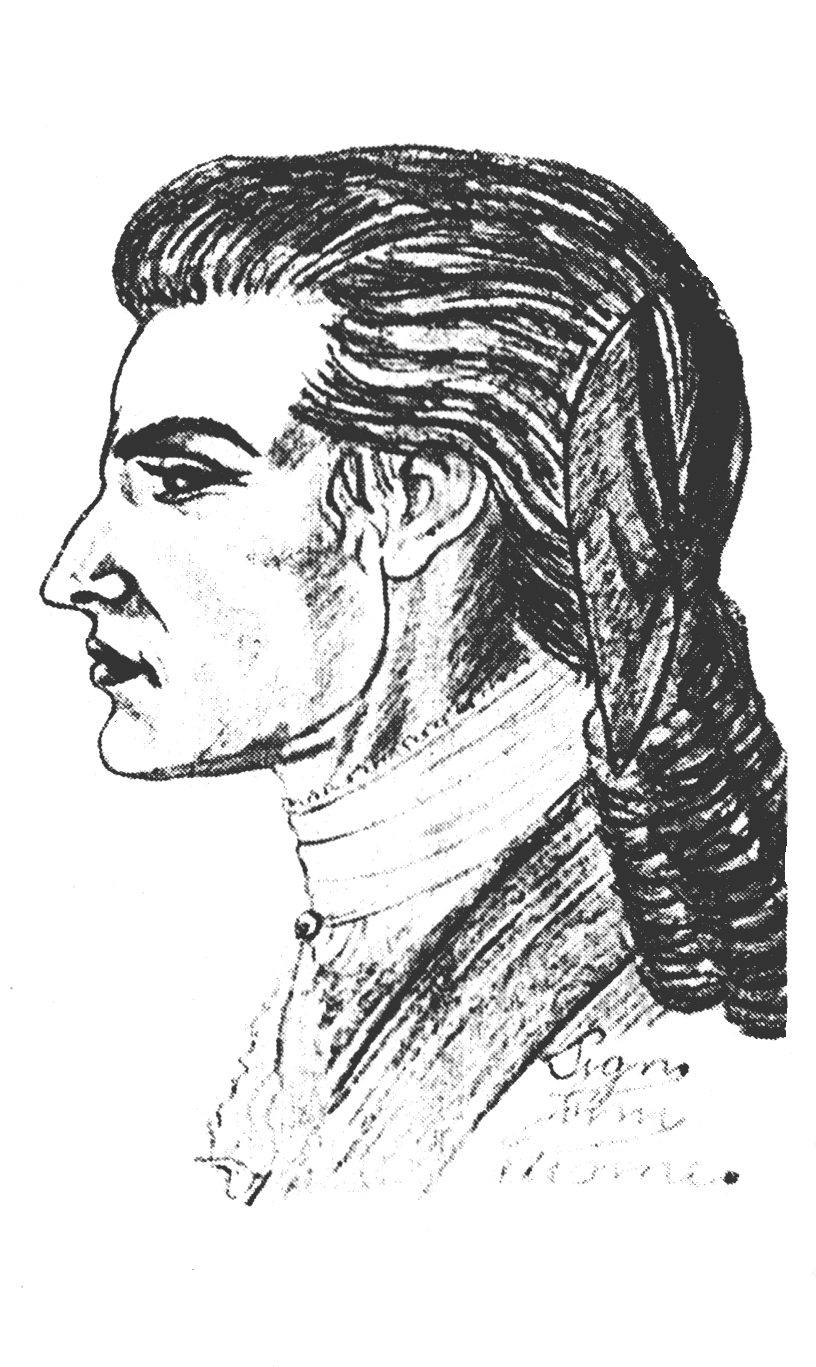 This extraordinary state allows them to utilise all the psychic abilities of spiritualism in order to transmit their messages. This is how EXTRATERRESTRIALS mainly appear where they managed to ascertain beforehand that they will find understanding and assistance. They place great importance in any divine INSTRUMENT and they are very careful in the selection of their mediums! Wherever such opportunities are presented, they strike up very intimate friendships, the kind we were privileged to experience within the Medialen Friedenskreis (Psychic Peace Circle) in Berlin. EXTRATERRESTRIALS naturally encounter the same dangers during their astral journeys that are present in the fourth dimension, ergo the hereafter. Only their eminent spirituality and their high level of insight, in a DIVINE SENSE, protect them in the fourth dimension. They are accompanied by eminent MESSENGERS of LIGHT they are unable to see in their astral state, but have telepathic contact with. They can rightfully say: “We come on behalf of the MOST HIGHEST!” These types of excursion by astral bodies outside of their physical bodies are however of limited duration and the distances involved are also limited. TAI SHIIN drew our attention to the fact that he would be exposed to dangerous attacks in the astral if his spiritual attitude was negative. Spiritualism is aware of the dangerous spheres around the Earth governed by demons that have driven many mediums insane or even cause the death of them, when there was no spiritual PROTECTION in place. EXTRATERRESTRIALS would undoubtedly fall prey to these demons also.All astral contacts by all religions of this world have encountered these demons. Even CHRIST was not spared.BUDDHA also talked about “Mara, the evil one”.ZOROASTER and MOHAMMED had the same horrid experience.RUDOLF STEINER referred to the “CUSTODIAN of the GREAT THRESHOLD”. There are innumerable examples like this. All of East Asia and the Pacific Islands attest to this due to the frequent psychic nature of their spirit and demon cults. The sciences are confronted with an enigmaProtocol extract from a contact with the MESSENGER of LIGHT ARGUN:	Question	:	Phenomena take place here and there that cannot be explained with any modern scientific means. For instance, red rain fell in a number of places. ARGUN	:	I can explain this to you: This red rain contains small molecules UFOS emit that have certain degree radioactive radiation. These molecules give the rain the red colouring. Red rain could fall anywhere, any day. Remember the northern lights! It happened during the formation of clouds and as is generally known, clouds are made of water vapour, but: “Molecule” is not quite the right denotation for it. I would have to say particles. These emit vibrations that are perceived by optical and human eyes as red. These vibrations however interfere quite considerably with radar reception.Question	:	Like recently in England? ARGUN	:	England is confronted with an enigma, because nobody saw the flying object with their own eyes, but it seemed quite large on the radar screen. It alternately stood still or took off at great speed, speeds that cannot be realised by the people on Earth unless it was in a rocket. These however cannot stop and start when up in the air.Question	:	Has ASHTAR SHERAN already started the journey back to the EXTRATERRESTRIAL’S home planet? ARGUN	:	He is still the commander-in-chief. But the command to replace the commander of the space station SHARE has been issued. – Maybe “command” is the wrong terminology. The replacement happened voluntarily. You will have to opportunity to talk to some of the “new” EXTRATERRESTRIALS – the same way you were able to talk to TAI SHIIN. We already know one of the emissaries, his name is ZYNDAR SHIIN and he is presently the assistant of the base commander of the earth-observation-station. This earth-observation-station commander is called OSHUR SHINAR. Due to the irresponsible behaviourism of the people on Earth, EXTRATERRESTRIALS are confronted with ever more difficult problems. In the upper, thinner atmosphere, mainly within the radiation region of the atmosphere, radioactivity causes catastrophic deviations from normal levels of radiation. Everything beyond normal experiences is called a phenomenon. A phenomenon is an event that the sciences call an enigma, because there is presently no explanation for its cause and effect. If the Earth was destroyed by such a phenomenon, there would be no scientists left to say: “The sciences are confronted by an enigma”.Question	:	Can livings things be dematerialised through the effects of UFO radiation?ARGUN	:	Yes, this is possible. UFO fly over the surface of the Earth in order to study and to observe it they way this has happened for many years already. It sometimes happened that they flew reasonably low. Low level flights are usually carried out in a dematerialised state and this attracted small creatures like snails, fish or eels and even birds when they encountered the delicate waves of the magnetic force field. Later, when the UFOS flew at higher altitude and increased their speed, these things detached from the magnetic field. – Does something attract your attention here?Question	:	Were these creatures not dematerialised? ARGUN	:	I will tell you what should actually have caught your attention: We are dealing here with small living creatures and not with other small things that should in principle also fall within the range of these magnetic waves. This is it! These magnetic forces only had an influence on small organisms and not on plants or stones, pieces of paper or other things lying about. Peace across all frontiersZ. S.	:	GREETINGS in the NAME of GOD! – This is the extraterrestrial ZYNDAR SHIIN. Leader	:	GREETINGS in the NAME of GOD! We welcome you as a friend.Z. S.	:	I thank you and reciprocate your salutation with all my heart. Question	:	Would it be possible for you to convey our greetings to our friends ASHTAR SHERAN and TAI SHIIN?Z. S.	:	No problem, when convenient through “radio” contact. Yes, dear citizens of Earth, my friends, we cause poor and afflicted mankind a lot of headaches and to add to its frustrations, we don’t land. Well, we can’t do this just like that for strategic reasons. You surely understand what I mean?  		      	Leader	:	I can imagine that maybe bellicose arguments could arise if UFOS would land. Above anything else, they don’t want to cause turmoil here on Earth. GOD will actually give them the order to act.Z. S.	:	A lot of people would act in a very, very careless fashion if we would land immediately. This is why we can only proceed gradually. There is a German saying I learned from you a week ago. It goes: “Everything with quietude to begin with and then pounce.” Objection	:	This is more than German, this is a typical Berliner saying!  Z. S.	:	Be this as it may, I heard this in a cabaret radio program whilst in a VIMANA, listening in to improve my German. Well, I am sorry, but I have to leave you once again. I will however not neglect to return whenever I can in order to convey new insights to you. – We need you in the role of our mouthpiece!Leader	:	Dear ZYNDAR, this is very nice, and you are certainly aware that we are engaged in the salvation process, and this also includes your help – and if you have something to say that mankind must take notice off, you can always turn to us. We will try everything we can to make it known. Z. S.	:	Measure by measure, as you would say. – I have ten minutes left. If you like, your friend JOHN can draw a picture of me. I might not see him, but I know that he is present. There are only a few of us that can see the world of the hereafter. Telepathy however manages to bridge this difference. The world of spirit certainly sees us! Being in an astral state isn’t quite the same as being dead. There is a difference in regards to being astral when still physically alive. I may bid you goodbye:		Sul inat it nit othen or,		Peace across all frontiers! A day in the life of EXTRATERRESTRIALSThis is the longest séance up to now (four hours) with the EXTRATERRESTRIAL ZYNDAR SHIIN.Medium: Uwe Speer.Z. S.	:	GREETINGS IN THE NAME OF GOD! Dear friends, please tell me what you would like to know, it will be my pleasure to help you.Question	:	Dear friends, first of all we would like to know whether we should enter into an agreement to publish a periodical called Menetekel that would be the future “mouthpiece” for EXTRATERRESTRIALS.Z. S.	:	You can count on our support. We are first and foremost interested in bringing the TRUTH to mankind. Question	:	Can we learn something about your home planet?Z. S.	:	Let’s do this as follows: You ask about the things you would like to know about our home planet and I will give you the answers – in as far as I can justify them. Question	:	Using our system of measuring time, how long does a trip from your home planet to our Earth take?Z. S.	:	Three years, because we are situated in a different solar system. We once told you that we can bridge time and space. This is nearly correct; remember that home is many light years away. Question	:	How is it possible that ASHTAR SHERAN is already there? Z. S.	:	ASHTAR was going back. He is presently on the Moon. He was ordered back. He was already on his way. His presence here on Earth is probably a necessity. I am almost convinced that he will not undertake his journey back home. – When we travel, we don’t really feel that it takes three years, because we travel in a dematerialised state. Question	:	Does ASHTAR SHERAN’S recall have something to do with recent nuclear explosions? Z. S.	:	Yes, it has something to do with this.Question	:	Can we exist on your planet without any great problems? Z. S.	:	Yes, but you would have to get acclimatised and this takes about two years. The acclimatisation takes place on a space station or on one of our moons. You would be gradually introduced to our atmosphere and our living conditions. You would enjoy the best of comforts there. Question	:	Are gravitational conditions similar to here? Z. S.	:	The planet is lighter, but somewhat larger.Question	:	Do you also kill animals in order to survive?Z. S. 	:	Yes, we have to do so, because GOD arranged it like that. If we didn’t kill animals, our existence would be in extreme danger, because we would not obtain the vital substances and elixirs contained within the animal’s organisms. Our bodies however require them. We do not kill because of the thrill of the chase! Apart from that: If we didn’t require these substances contained within these animals, our fauna would turn into a life-threatening situation. – Something else: My apologies; don’t think that we eat meat. We are strictly speaking vegetarians. We utilise these animal compounds only in medicine, ergo indirectly for our organism after all. Question	:	 Do you nourish yourselves in a similar fashion as you do on Mars, on the fruit “Sebar”?Z. S.	:	Yes, it is mainly from a fruit that is very abundant on Mars and it is very nourishing. It contains many vitamins, but one has to be careful not to overindulge. Otherwise the body is in danger of degeneration. Deformities can develop. This fruit may only be enjoyed according to precisely prescribed dosages! Question	:	You are certainly aware of all the illnesses our organisms have to fight against. What are the main problems you have to deal with in this regards? Z. S.	:	We deal with illnesses where we are whose names would mean nothing to you, not even to your doctors, but they are hardly ever fatal; our medicine cannot be compared to yours as we have travelled along different paths in our evolution. 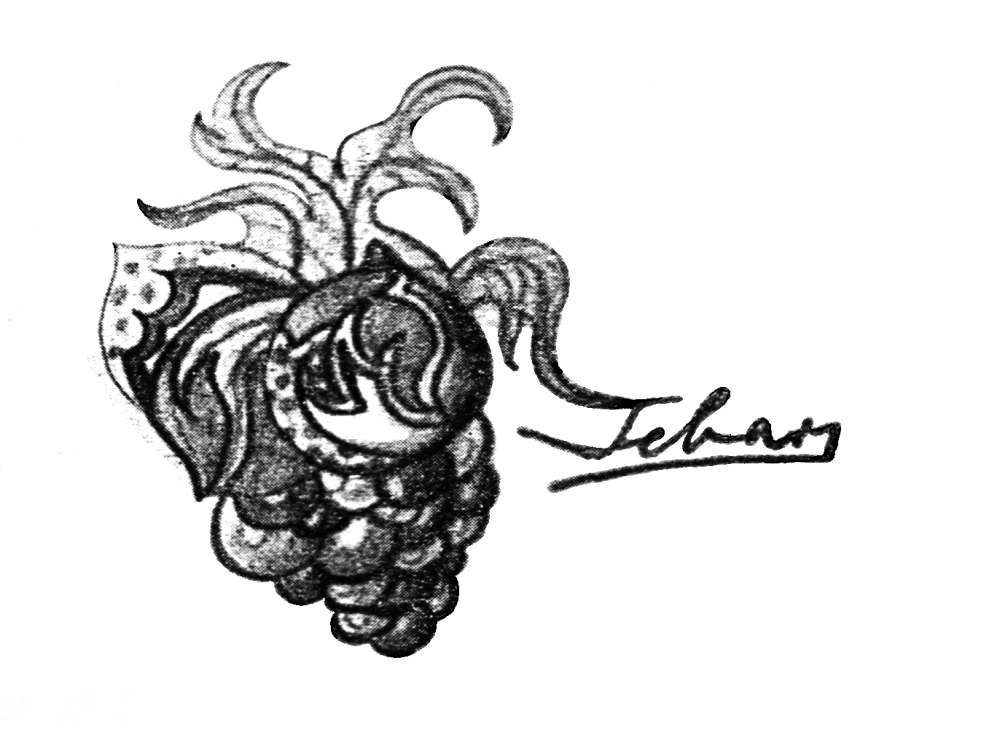 Question	:	What is the most distinctive difference between your medicine and ours?Z. S.	:	We take preventing measures whilst we’re healthy and we have appliances that cleanse the air around us of the worst pathogens. In addition we treat illnesses with radiation and from time to time we might apply partial dematerialisations. As mentioned, great care has to be taken, because one has to get used to these partial dematerialisations first. They hardly have an adverse effect on me. Financial accounting without an interest based economy Question	:	Do you have a monetary system that controls the correlation between work and benefits?Z. S.	:	Yes, it also represents one of the necessities of life. We virtually have what you might call a noble democracy. Nobody will ever forsake anybody else.We know that we are all brothers and sisters!		If somebody is in financial strife, the richer ones will gladly help. But nobody would ever come up with the idea to play poor in order to profit from the richer out of laziness, without lifting finger.Question	:	The basis is therefore morals? Z. S.	:	A tried and stable faith in GOD!Question	:	From your expositions we realise that your upbringing must be completely different from ours, more in TUNE with GOD for instance.Z. S.	:	Yes, to be in TUNE with GOD is the thing that sets the tone and is primarily decisive. 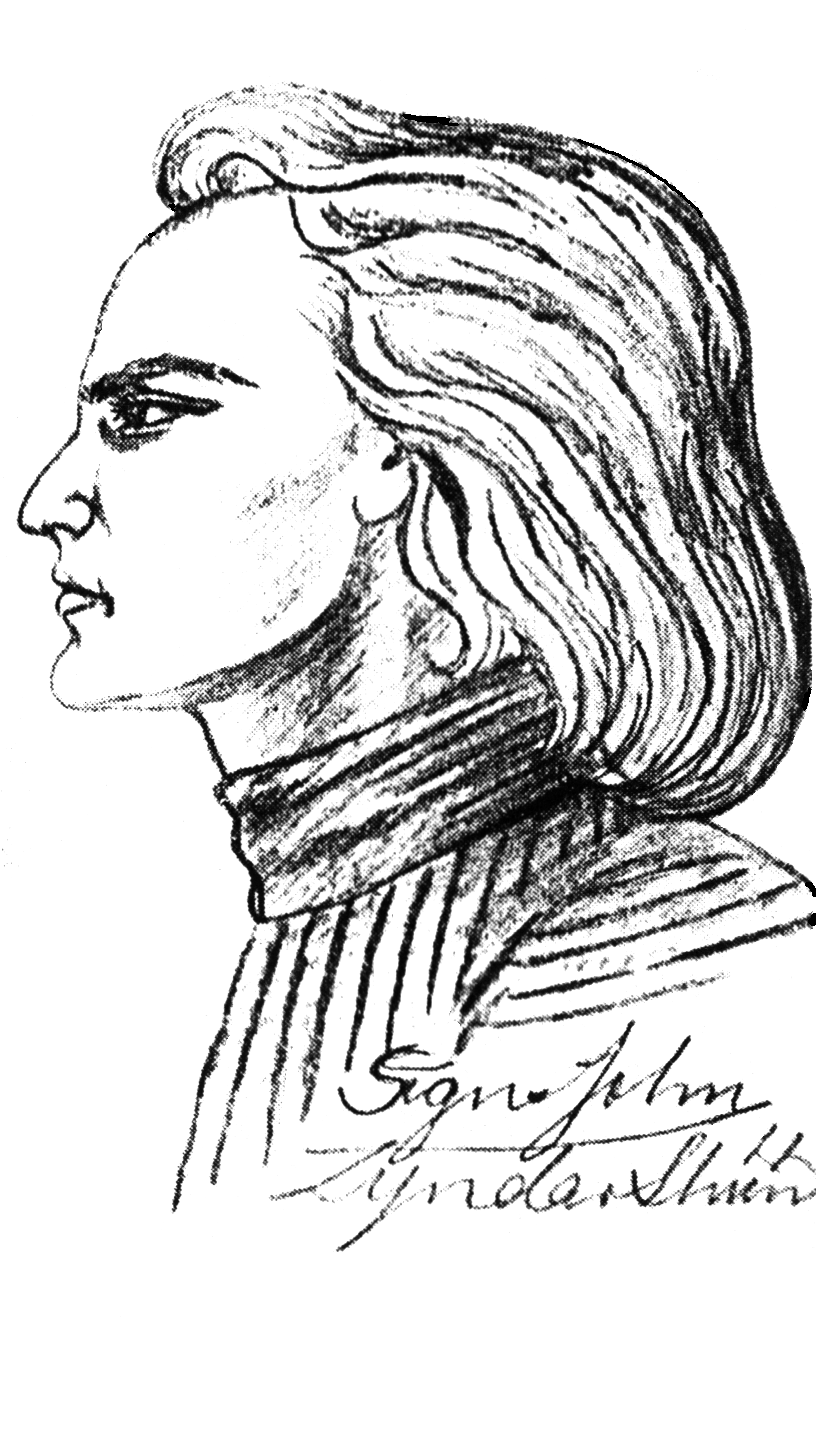 Question	:	Do you have an interest based economy in regards to money?Z. S.	:	No, we do not have an interest based economy.Question	:	This is a marked difference! I often wonder what life in your family situation is like.Z. S.	:	Please excuse me, I will deal with this in a moment, but I would like to clear something up first:We don’t have a taxation system in your sense of the word.		There is only one source of funds and all surplus flows voluntarily to this source. This source of funds finances all building projects and the few poor on our planet receive help from it. A committee elected by the people decides what happens to the money.Leader	:	I just realised that we make enormous progress with our new friend ZYNDAR SHIIN.Z. S.	:	If the government has something special in mind, I mean the building of a special project, its necessity is explained to the people and once the people haven given their consent, the project is started. Everybody is then prepared to promote the undertaking as best they can.  Question	:	Do you also have churches? Are your church services conducted on similar lines as ours?Z. S.	:	We don’t have churches in your sense of the word. We have larger, circular places, similar in construction to your terrestrial arenas or stadiums. This is where we conduct our devotions under an open sky and we are not perturbed about any rain that might fall. Question	:	Does this bring out a community spirit? Z. S.	:	All of us pray wearing the same kind of garment, one we have especially made for this purpose. It is a dark blue garment with a silver star embossed where the heart is. This really gives us a feeling of belonging to one big FAMILY: Everyone is a little star in the universe; everyone is a part of GOD.Question	:	Does this mean that there is only one heavenly FATHER for all the nations of your planet? Z. S.	:	This is correct. There is only one CREATOR OF ALL THERE IS and this is GOD. Leader	:	The two mediums can exchange places if you like. Monika-Manuela can now take over the automatic writing section about the EXTRATERRESTRIAL’S family situation.Medium	:	If ZYNDAR SHIIN has no objections?Z. S.	:	No, Uwe, please continue to write. I have just managed to get used to writing with you. Please understand: The flow of the communication cannot be interrupted!	The family life of extraterrestrialsZ. S.	:	Our family life is similar to yours. We hardly ever quarrel, but I have to admit, it sometimes happens that married couples argue.Objection	:	The main thing is that they quickly make up after. Z. S.	:	Yes, reconciliation almost always takes place. The marriage ceremony takes place along similar lines as with you. When two people find themselves and believe they’re destined to be together, they get married. They don’t require anybody’s permission to do this. But we also have certain age limits that stop them from getting married. 		The marriage ceremony takes place within the “arena”, if I may use that expression. The bridal pair is dressed in golden garments with a blue star on the chest. The bride and the groom wear the same garment and only the groom wears a snow-white belt. Question	:	Is divorce also an option?Z. S.	:	Yes, this also happens. The marriage made in the sight of GOD and in front of people, is also divorced in front of GOD, but only in a few rare cases when necessity demands it. The divorce takes place at the same place where the marriage was entered into. Most are ashamed to be divorced in front of all those that witnessed their marriage ceremony.Question	:	What does equality of the sexes look like in your society?Z. S.	:	GOD created women tenderer and this is why they deserve the protection of males. They can naturally also hold down a job, but only a job that seems appropriate for a female. 		Equality here is not in the same sense as with you, because we are all the same in the sight of GOD, we know this and we take this to heart. A male will however not stand by and watch a female do work that is not appropriate for her. Education and careerQuestion	:	What does your typical day look like in regards to domestic cohabitation?    Z. S.	:	The man goes about his business from morning till night and due to his correct schedules and life style, does not know the kind of energy depletion you people on Earth experience after you worked. Once a married woman has children, she no longer pursues a career. 		According to your calculation of time, children enter school at age four and leave school about seven years later. They are then inaugurated into an occupation or profession, something they rarely fail in, because our aptitude tests hardly allow doubts about the abilities and capabilities of individuals to arise.		The various apprenticeships take about three years. Every young person is then conversant with all the means of subsistence and available trades and professions, they then know what they want and they will then be tested. This test is only there to avoid any possible future disappointments. After being tested, they can either study or pursue their chosen profession. The various apprenticeships take between three to five years, according to the chosen type of work. 		These people generally live longer than the people on Earth. When somebody wants to change their career, they can do so after passing a special test and after absolving a new apprenticeship. This does not worry them because their lifespan is longer than that of the people on Earth so they are not afraid of missing out on something. Naturally nobody knows when their time is up, but accidents do happen, they are however not taken into consideration. Question	:	Do you practice entombment or cremation?Z. S.	:	We inter our dead, we do not cremate them. Question	:	Do you also have spiritual circles, that is to say, do you also co-operate with the so-called hereafter, through mediums for instance? Z. S.	:	Yes, we do, but we rarely ever see the departed.Question	:	Do you have a unified church? Z. S.	:	We now have only one religion on our planet, but we did have numerous religions in the past. Question	:	Do you also have different nations and borders like here on Earth? Z. S. 	:	There are continents and nations, however only one language, with various dialects. There are however no borders!Leader	:	Dear brother, we will carefully study all the things we heard from you today and we might raise certain points for you could then elaborate upon later.  Z. S.	:	Yes, I’ll gladly do so. Later, when I’m no longer able to come to you, SEMARUS will be at your disposal, he was with us in the past and he learned various things from us. We are no longer able to see him, but we still entertain telepathic contact with him. Question	:	When was SEMARUS taken away from this Earth?Z. S.	:	He was fetched from Earth when he was about to take his own life. He was going to throw himself down a ravine from a high mountain. We caught him in time as a VIMANA happened to be in the in the vicinity and was able to observe his activities. SEMARUS is a name we gave him. He lived on Earth in the year 1810 and he died from the results of an accident on our planet. Question	:	What age did he reach?Z. S.	:	He lived for another 40 years on our planet, however he was 29 when we picked him up from Earth. He would still be alive to day, if he had not inadvertently triggered a contact on a VIMANA that sealed his fate.      		He was intercepted through magnetism. He was astonished to find himself on board a VIMANA. He was given some time to recuperate and he thought that we were gods, but he was easily taught and his terrestrial human mind, endowed with a sense for the supernatural, soon allowed him to understand and comprehend everything – but not quite enough, otherwise he would not have made the mistakes that brought about his demise and his spiritual resurrection. Question	:	Do you also have pets like dogs that live with the family?Z. S.	:	Yes, certainly, we have animals that are very intelligent in their own right; some behave like little children. They understand words and they use certain sounds to convey to us what they would like.Question	:	You studied our way of life on Earth. You are aware of the mistakes we make. Can you give us certain doctrines that will gradually indicate our greatest mistakes, maybe recommendations of how we could correct these mistakes? We do emulate other countries, why couldn’t we emulate another star for example?Z. S.	:	You have to recognise your own mistakes! – We give you information about the way of life on our PLANET; and you draw your own conclusions from that. This should actually make you recognise the things that are wrong on this Earth. Leader	:	Just like the MESSENGERS of LIGHT, you don’t want to put any pressure on us.Z. S.	:	You might want to take a break, take as long as you like. I do believe that you will receive a picture from one of your otherworldly FRIENDS. I must take my leave, because I am needed elsewhere. 		PEACE ACROSS ALL FRONTIERS		and		GREETINGS in the NAME of GOD!TAI SHIIN, the COMMANDER-IN-CHIEF’S assistant reportsT. S.	:	GREETINGS in the NAME of GOD, dear friends! – It was GOD’S WILL that my journey should take me back home. But it was also GOD’S WILL that I should turn around. I can now enjoy your company once again. Question	:	May we ask you the real reasons for such an important sanction?T. S.	:	The real reasons my dear friends are to be found high up in the stratosphere (of your planet). All of us will try to completely fulfil GOD’S OBLIGATIONS and to bring the kind of PEACE to the universe that will never fail again, that will last forever; this is why we have been asked to come back. ASHTAR SHERAN is also on his way back and he will share the command with OSHUR SHIIN. ZYNDAR SHIIN also belongs to this TEAM. 			It is quite possible that this situation comes to a head in a relatively short time, because we have already lost many, many friends because of nuclear power. They put their life on the line in their VIMANAS when they cleanse the atmosphere from extremely dangerous radioactivity and deadly atoms. 		Dear friends, as you know, something was going to start in the summer of 1956, am I right? But it was deferred! Well my friends, let’s hope that people become more aware of what they do. They have to stop, because there is little time left, otherwise it will be too late!		All of us have been appointed by the LORD to observe all of you and, my dear friends, do not worry because meetings and discussions are already taking place. Let’s keep our fingers crossed and let’s not forget to believe in goodness. Dear friends, do you have any further questions for us?Question	:	What kind of HELP are we talking about?T. S.	:	Dear friends, I am not allowed to tell you this at this stage. Please forgive me, but I may not do so!Question	:	Can we support you in any way?T. S.	:	 Yes, by trusting us.Leader	:	Yes, we do trust you.T. S.	:	This tells us that you are our friends and you therefore have our PROTECTION – and we also ask you for yours. Dear friends, you know that we place great importance in you and your friendship and we are delighted about the connection we created with you. Leader	:	We are also delighted that we have FRIENDS in space. Dear TAI SHIIN, are you allowed to tell us what immediate dangers we are exposed to because of the continuing nuclear tests?T. S.	:	Nuclear denotes: Death, radioactive fallout, fire rain, draughts, hurricanes and the destruction of the flora. Is this enough? – You must think and research along different lines! – Ask the next question please. Question	:	If it is possible for you to answer, I would like to know how the earthlings you took with you to your space station, are?T. S.	:	They, my friend, received a helping hand and they were embarrassed. – This is how these people were reformed from their hatred and their envy. Leader	:	They received a great BLESSING. T. S.	:	They are still in the vicinity and they play an active part. – Do you want to join them?Leader	:	Yes, please.T. S.	:	Not yet my friends, you have to wait a while longer. – Visit? No, if, then forever. You would no longer feel comfortable here. Faced with all the adversities here on Earth, you would despair and break down. Leader	:	This is already difficult to harmonise according to our insights and one has to be very broad minded.T. S.	:	You would be shielded there. We would promote the positive and expunge the negative through LOVE. Leader	:	We really appreciate the fact that you come to us to help us, even though we still have such a low spiritual status. T. S.	:	My friends, we know your weaknesses and your strengths. We weigh things up – and when the positive weigh heavier, we do return. We will then not abandon you. We believe that the positive becomes ever more difficult to achieve and the negative ever more oppressive. And this is why we are your FRIENDS.SEMARUS: The LOVE of the invisible WORLD applies to the people on Earth. Amen. – 		I can honestly say that I am delighted to carry the cross and the candle for GOD the LORD. The candle radiates, but the cross is heavy, because its nails are made from iron and they don’t bend under the blows of the hammer. The warmth coming from the LIGHT however melts the iron, so that the nails will one day disappear from the cross. The cross will then be dismantled and fashioned into a circle that will embrace people in their FAITH in GOD. The lord CHRIST will then be freed from this burden. Amen. 		Dear friends, as I thank you I would like to tell you that I will always remain your FRIEND and that I will try not to extinguish the LIGHT, but to carry it far into the darkness in order to illuminate the gloominess. Amen.		JOHN SHERIDAN, your MESSENGER of LIGHT and FRIEND would like to draw now!J. S.	:	GREETINGS in the NAME of GOD! – Well, you know what I am about to draw, namely OSHUR SHINAR. Please give me a large piece of paper, because I would like to draw a good picture. 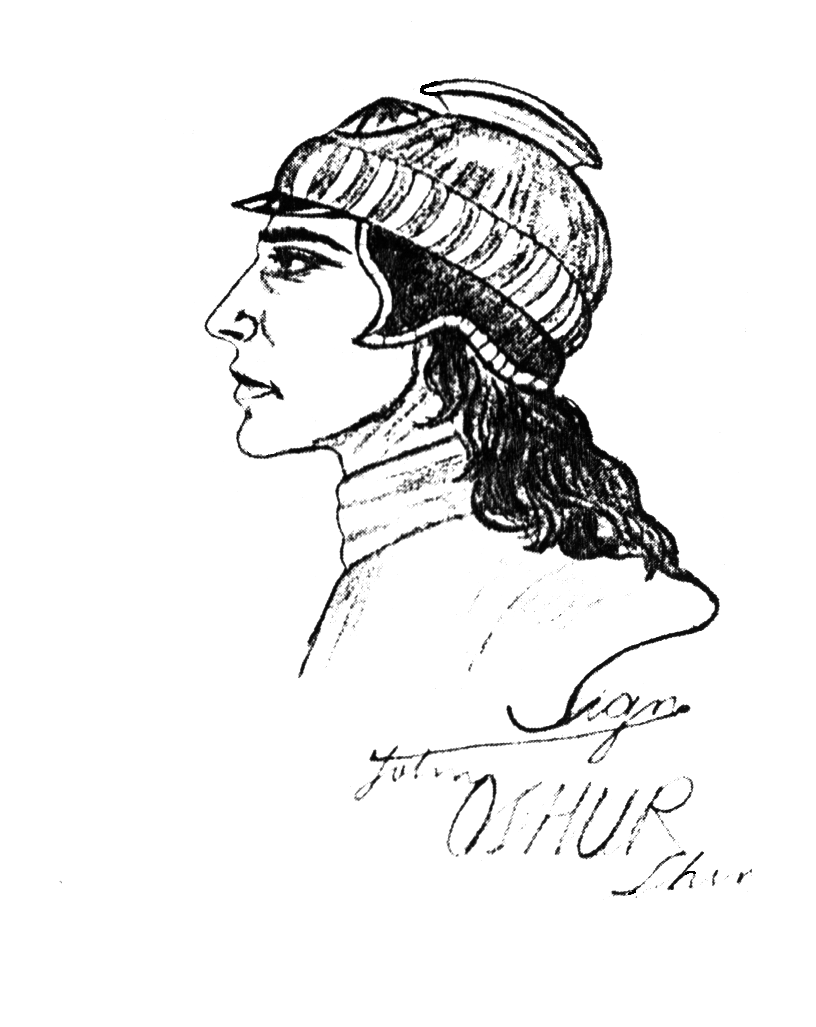 Picture: OSHUR SHINAR Base commander of the space station SHARE, QUADRA-SECTOR. Psychic portrait guided by the hand of the MESSENGER of LIGHT JOHN SHERIDAN. (Bad copy)Would the reader please take note of the experiments carried out in the USA. (See page 51) J. S.	:	I will now also draw the magnetic field generator VIMANAS use to levitate. (Abrogation of gravity)Question	:	Adamski calls them “landing spheres”, are we dealing with flying saucers from Venus? ARGUN	:	GREETINGS in the NAME of GOD! 		I can see that you are somewhat irritated. I will explain this to you:		When a Venus disk lands, it lands through magnetic force, which sometimes also has an antimagnetic effect. This force must be regulated. The generators are the producers of this magnetic force. Flying saucers could not land so smoothly and weightlessly at exactly specified coordinates without it, similar to the way your rockets are supposed to land on the Moon through anti-thrust. Leader	:	This is very interesting! When we’re able to include technical details in our publications that find recognition in academic circles, one might give more credibility to our other messages. ARGUN	:	This is why JOHN SHERIDAN utilised the hand of the medium. This generator is made from a kind of glass. There are also different types here. 		PEACE ACROSS ALL FRONTIERS!SEMARUS reports about the EXTRATERRESTRIAL’S planetSEMARUS	: GREETINGS in the NAME of GOD!		Dear friends, I will now tell you a few things about the EXTRATERRESTRIAL’S home planet. Please tell me, what would you like to know? Would you like to know what life in the cities is like, or how we build or entertain ourselves? Just ask!Question	:	We would like to know how they live there, their relationships to one another, whether with love, envy or hatred or whether they have really overcome these already.SEMARUS: You already received information about the way they live together, but you might be interested to know that the EXTRATERRESTRIALS have footpaths that are actually people movers, the like you find at airports. Question	:	What kind of energy is used for such a vast project?SEMARUS	:	One could call it “economy current”. Economy current is also the current that feeds the eternal lamp. A central control installation stores solar energy and distributes it and this at a very stout rate. Solar energy is also used for the eternal lamp, inasmuch as the eternal lamp is an accumulator of solar energy. In regards to traffic lights, the lighting system is operated through radio signals. There is therefore no need to use cables. Question	:	Energy sent via radio?SEMARUS	:	No, one couldn’t say this. Radio signals only control current levels. Every lamp is an independent energy carrier. All of these energy carriers can be accessed, controlled and regulated through radio signals. Are you still interested?Question	:	What kind of vehicles drive on your roads? SEMARUS	:	Private vehicles only exist in the shape of small VIMANAS, mind you, not designed to travel through space. Otherwise all other traffic moves on trains and people movers and also on escalators and in elevators.Question	:	How are houses constructed?SEMARUS	:	Houses stand apart from one another and almost invariably built in the round, city centres however look roughly like the centre of Caracas (Venezuela), but more perfect, more beautiful in shape and form and more modern. We regard the buildings in Caracas as the most modern of their kind on this Earth.Question	:	Using our terrestrial time scale, how long does a day on the EXTRATERRESTRIAL’S home planet last. SEMARUS	:	Roughly – wait a minute – 32 hours. Question	:	One rotation? SEMARUS	:	Yes, one rotation of the planet. The correct climate is createdQuestion	:	How severe are the climatic variances? Are there actually any at all?SEMARUS	:	Climatic variance existed many years ago. Bodacious technology however creates the correct climate wherever required. 		It would not necessarily be a blessing for your world, if your power brokers were able to influence the weather to such a degree, because the opportunities to apply this weather control equipment are very diverse. Question	:	Would the people on Earth then virtually wage wars with the help of the weather? SEMARUS	:	This would be the worst case scenario. This would just about eclipse the hydrogen bomb. Just imagine: Nothing but rain, thunder and lightning over enemy territory and there would be no way for the weather to disperse, because it would be magnetically hindered from doing so. Hurricanes, typhoons and god knows what, would suck the breath from people’s lungs. Leader	:	Are there no conflicts on the EXTRATERRESTRIAL’S planet?SEMARUS	:	No, anything like this would be unthinkable. Question	:	How are differences of opinions we usually settle here on Earth with force, settled there?SEMARUS	:	Differences of opinions hardly ever arise. The same would apply in your case, if you would think more logically and if you had greater insights. – I am not attacking you personally, I am talking about your fellow men. 			When differences of opinions actually do arise, EXTRATERRESTRIALS will face a “difference of opinion court” one that naturally only sits when very serious differences are on the agenda, when the wellbeing of their planet is at stake. This court is made up of their most educated men.Help for planet Earth through soil irradiationQuestion	:	EXTRATERRESTRIALS want to help us, they already do so through the cleansing of the atmosphere contaminated by radiation. What kind of help can we expect from them in the future?SEMARUS	:	Through the irradiation of the soil, so that it becomes more fertile. This is very important, because your soil is already in the process of absorbing plant destroying radioactivity and passing it on to man’s organism through the food chain. Question	:	Does irradiating abrogate the radioactivity in the soil?SEMARUS	:	Only partially. Imagine however that a huge flying saucer would suddenly land here on the Rüdesheimer Platz (Berlin). Well, a number of daring guys would carefully move closer. The police would turn up and cordon off the area and after everyone ascertained that there was nothing stirring inside the space ship, the inquisitive would become pluckier and move ever closer to the cordon of guards in order to see something of this flying object. But if something unexpected would take place, if there was a strange noise inside or a ramp would extend from the craft for instance. What do you think would happen? – Everybody would turn and run, trampling those behind to death because of their fear of the unknown. Now imagine a mass-landing?!		There are a lot of things in life that are impossible to harmonise with our endeavours and our wishes. There are such a lot of things that go against the grain. I made that discovery when I lived in India. One does however realise later why this or the other had to happen, why one encountered a barrier here and there that blocked one’s path. 		Yes, if you were already able to grasp everything, you would be able to comprehend GOD’S ORDINATIONS in all their momentousness, you would quarrel a lot less with your annoyances and your fate. Question	:	What stops UFOS from landing in greater numbers on our Earth?SEMARUS	:	Nothing really hinders the EXTRATERRESTRIALS – only panic! Do you have any idea how your fellow citizen would react?  “… for they know not what they do”SEMARUS	:	GREETINGS in the NAME OF god! – Please ask me. I’m willing to answer.Question	:	You probably also listened to the speech given by Dr. Albert Schweitzer on the radio. We would like to hear a few closing comments from you in regards to this speech.SEMARUS	:	Oh yes, we like him very much. Our world also advocates his views on disarmament and the signing of a world peace pact, otherwise the sky will one day no longer be blue, but a fiery red or a deep black. – Dear friends, this beautiful weather is not the result of nuclear activity, but due to the shielding efforts of EXTRATERRESTRIALS! Leader	:	We continuously realise the enormous efforts and the many sacrifices they have to make on our behalf. SEMARUS	:	They cleanse the atmosphere and ionosphere, the stratosphere and the region beyond with complicated “radiation vacuum cleaners”. – May I ask you a question? How do you interpret the denotation “psychic”? Leader	:	Psychically gifted people possess a special POWER; they have to be more sensitive in order to be able to make contact with MESSENGERS of LIGHT at all.SEMARUS	:	“Psychic denotes: Aligned with the POWER of invisible, wonderful DIVINITY.		Dear friends, would you be ashamed to use the word “psychic” in the company of atheists? One shortcoming of your world is that there are too many people who, in spite of their insights, do not have the courage to express their convictions and their knowledge. ARGUN	:	I also have a question for you: What do you hope to see when you light a candle and what do you expect from candle light?Leader	:	We are not just here for prayers, but also to learn in GOD’S CLASSROOM. This has proven to be very fruitful of late. The candle burns bright and luminous and this is how the LIGHT should also burn in our soul.   ARGUN	:	Light means warmth, energy and enlightenment. It (the candle) is an example for this, namely that a CANDLE burns with the same warmth and brilliance within you and that it unites you with GOD’S enormous FLAME.Question	:	Are there people here on the Earth’s plane that have no mission at all and that do not act in any way positive?ARGUN	:	Oh yes, but they then have to be fulfilled in the HEREAFTER and doubly so. Every soul is here to fight for GOD’S LOVE and then receive REMUNERATION. Every soul, even the smallest, but purest soul. Not one single tittle is overlooked, everything is registered and paid for according to the LIGHT and the FATHER’S eternal LAWS.Leader	:	To abide by GOD’S LAWS demands renunciations from people in regards to their humanity – and this is one point where people lack the willpower. Maybe our otherworldly FRIENDS can tell us something illuminating here. ARGUN	:	Yes, because humans are human. All one requires is the will to obey GOD a little and this from the bottom of one’s heart. GOD does not demand renunciation, only SINCERITY!		Do you have another question or may we bid you goodbye? We are urgently needed elsewhere. 		GREETINGS in the NAME of GOD!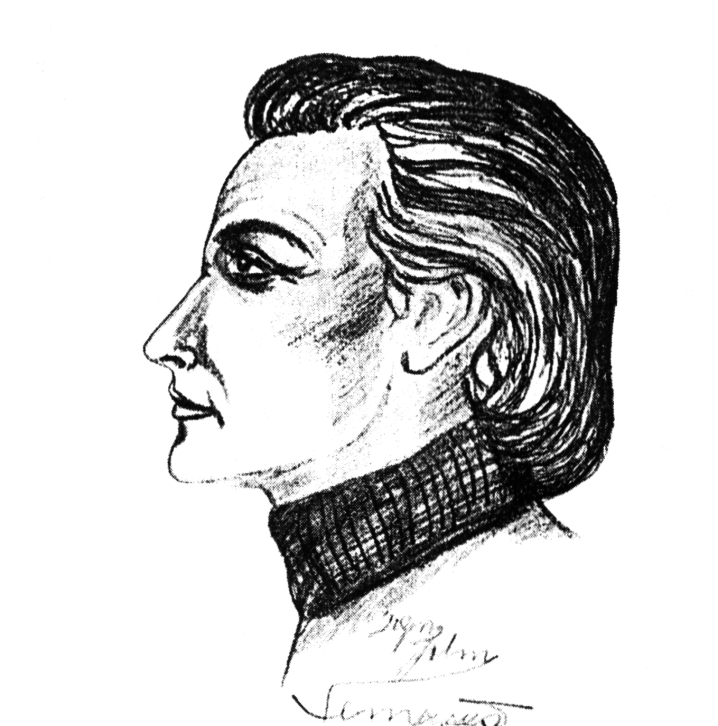 CHRIST said:“How terrible it will be for you Chorazin! How terrible for you too, Bethsaida! If the miracles which were performed in you had been performed in Tyre and Sidon, the people there would have long ago put on sackcloth and sprinkled ashes on themselves, to show they had turned from their sins! I assure you that on Judgment Day, God will show more mercy on the people of Tyre and Sidon than on you!” (Good News Bible, Matthew 11:21 and 22)The sciences say:“It is hardly unlikely that tests with nuclear devises have a direct, damaging influence on the weather or on the state of health of people. The only exceptions are the areas immediately affected by such experiments. The radioactivity hurled from Earth into the cosmos cannot have all too dire consequences either. The nuclear storms of the sun, flung into space as an enormous energy chaos at times, impair the Earth’s atmosphere to a relative small degree. The nuclear storms originating from sunspots represent an enormous energy chaos, one that cannot be compared in any way to all previous nuclear tests combined. These solar eruptions would therefore have to do a lot more damage here on our Earth than our nuclear tests could ever do. These types of solar eruptions hardly change our terrestrial circumstances. Man on Earth is exposed to a lot more radiation coming from space than from the influence of nuclear tests. This is the reason why there is no direct danger from that source for mankind. We can continue with these types of tests with a clear conscience, because we gain a lot from them for our future energy supply and for our political stability.”The devil says: “Nuclear energy represents the future of this Earth and it has to be explored in any way possible. You will gain dominion over all nations!You will be like GOD!You will conquer and dominate the universe!You will have decisions about life and death in your hand!Man has the freedom to do anything he desires and nobody can hinder him even if he holds the greatest force in his hands.”ASHTAR SHERAN speaks: Dear brothers and sisters on this beautiful Earth!Dear children of GOD!Your planet, which you’re allowed to inhabit due to the grace of our FATHER, is not the worst amongst all the other planet of the universe. You had means and energies at your disposal up to now that were absolutely adequate, if wisely used and rationed, to amply satisfy all your necessities of life. These sources have not yet dried up.The FATHER arranged it so that you will have no deficiency in regards to anything, if you live your life assiduously and with brotherly love in your heart according to HIS LAWS.But you worry about your future in spite of this, because your energy sources will allegedly dry up one day, even though your fears are absolutely unwarranted. If your energy sources do decline, it is mainly due to your frivolous abuse of them. Contemplate this, how much energy is directed towards so-called armament – and how many values, which also swallow up enormous amounts of energy, are needlessly destroyed through your mutual misunderstandings and your avarice, your vindictiveness, envy and through your craving for power.You bewail the loss of your energies, which you have wasted senselessly and in an ungodly manner.Is GOD, the heavenly FATHER, supposed to give you new energies so that you can also misuse and waste them in order to continuously attack and abuse GOD’S PLAN?  The spiritual WORLD is absolutely in a position to show you energies that would alleviate all your future concerns about them. We received many such tips from the spiritual world of the FATHER, ergo from HIS great REALM. It is however not our intension to use these energies for destruction! You utilise these energies above all:To murder or to enslave your fellow man, your brothers and sisters, en masse.You built things using enormous amounts of energy – and you just as quickly destroy all of the works that your brothers and sisters have laboriously created in other regions. With your harvested energies you destroy homesteads and gardens, meadows and fields and ships and factories. In short: You destroy everything that people have planned and created with sweat on their brow and risking life and limb. Taking the common sense and logic your leaders, scientists and technicians are so proud of into consideration, would you say that:This is right?I say to you that this isn’t just wrong, it is the greatest nonsense throughout the universe. Nevertheless, allow yourselves to be advised!We have unfortunately no other opportunity at this point in time than to use psychic mediators to consult you, to give you advise, you however do not believe them, because one should not give you credibility either. You correlate your own disbelief with that of others, well, you don’t even believe us, even though we do seem visible to you, as you have sighted, photographed and registered us a thousand times.I advise you above all to outlaw nuclear weapons as you should outlaw all bellicose disputes. Do not look for new ways to destroy things, but look for better INSIGHTS instead. – Learn to understand and to comprehend GOD, so that the suffering on your planet will finally come to an end. We are willing to help you. We seem mystical, transcendental to you – and we try as hard as we can to convince you of the validity of the TRUTHS of another world, a spiritual world, in a supernatural way. Through the appearance and disappearance of our VIMANAS, we bring you higher INSIGHTS. You should not wear the kind of blinkers your horses wear at times. Look upon us for what we are: See us as your brothers and sisters who detected the knowledge of the so-called fourth dimension.    We have a very clear concept of GOD and HIS WORKS. We are however no longer prepared to observe the way you senselessly and wilfully destroy all the WORKS of HIS CREATION, yes unfortunately even for the fun of it. Like you, we are people made of flesh and blood. We have a planet with houses and gardens. We have mothers, children and everything that goes with it. With your nuclear tests you however even assail our paradise, which we created through hard, arduous work over many generations. The radioactivity you fling into space, with it numerous, additional radiations, contaminates other planets and their fauna and flora. We have a great LOVE for all of you, for every single citizen here on Earth. We want to get along with you with LOVE and with affability. We do however find your actions akin to a declaration of war. And we can swear by all we hold dear that we will not allow our paradise to be destroyed through the irresponsible behaviourism of unprincipled and ungodly earthlings!As you refuse to abide by our well meant advice, we will have to destroy something with GOD’S PERMISSION, so that you comprehend just what it means when beings from another planet destroy something on another planet. The ALMIGHTY is with us – and we are with HIM.Amen.Astrological laws are no longer correct!GREETINGS in the NAME of GOD!This is SEMARUS. – If I can I help you in any way I will, so please ask away. Question	:	Do the stars really have an influence on events on this planet, for instance in regards to catastrophes, wars and exceptional developments? SEMARUS	:	Stars send positive and negative rays and they strike the Earth according to the position of the constellations these star are in. These rays had an influence on man as they influenced man’s thoughts and actions. Question	:	What kind of influence does planet Earth have on people? SEMARUS	:	It had a positive influence, but only a negative influence of late. Question	:	We can’t quite comprehend this. Why “had”?SEMARUS	:	You played with a large switch and this switch ended up in the wrong position.By playing with nuclear fission, you managed to confound all astrology. A disorder amongst cosmic radiation has come about. Question	:	As an orb, what influence does the Earth have on other planets?SEMARUS	:	Till about 15 years ago, this influence was partially positive and partially negative. The Earth has now however become an ever increasing threat to other planets. This threat arises from the progressional testing of hydrogen bombs.Question	:	This would have to mean that astrology is no longer correct?SEMARUS	:	Neither horoscopes nor aspects are now correct. Beyond this, karma that comes into consideration for every individual human being on Earth is now also completely displaced. Specifically karma is of greatest importance in regards to man’s development. Karma is an ASSIGNATION from GOD. This is where man very dramatically attacks the divine ORDER. 	  		It is actually very strange that the people on Earth engage themselves with astrology to such a degree and that they are rather more inclined to believe in it than in a divine ORDER and a divine REALM with a conscious survival after their physical death. Well, astrology has no more validity these days than what has been written about it in the papers.		Man – I mean the researcher and scientist – has no idea about the extent of the damage he has already caused in the cosmos. If this would continue along these lines, this criminal activity would not just influence karma and astrology, but beyond that also influence the magnetic force fields between the planets. This is very critical, maybe not so much for a large planet like the Earth, but very clearly for a moon, because it could be flung from it orbit. Question	:	Would such a catastrophe bring calamities for the Earth?SEMARUS	:	Absolutely, because the Moon is of significant importance to all life on this Earth. Remember, the Moon controls the tides, the sap in plants, the blood flow of human beings etc. Without a regulated distance between the Moon and the Earth, life on Earth would no longer be possible!		This is why EXTRATERRESTRIALS have for years assiduously endeavoured to control the magnetic fields on the Moon and in the vicinity of the Moon. Astronomers from your Earth were already able to observe huge spaceships flying over the surface of the Moon. Question	:	Once nuclear test cease altogether, can previous astrological conditions be re-established they way they were before?SEMARUS	:	No, not the way they were.Question	:	Does this mean that astrological readings are no longer valid? SEMARUS	:	They are on no account valid anymore, because the planets of this solar system were of greatest importance. These planets are however most affected by this radiation chaos. Question	:	Doesn’t it say: “It is written in the stars…”? SEMARUS	:	This still applies today. But what is written in the stars now is that man is systematically preparing his own demise. What kind of karma will man on Earth lay claim to if his own has no longer validity here on Earth?    	 		During an incarnation here on Earth, man must perforce deal with the whole injustice; this however means that man is born degenerated and with many maladies and that he has to live under conditions that are not unlike hell. Question	:	This would also affect many innocent people.SEMARUS	:	No. Warmongers and false prophets, scientists and nuclear experts are threatened by a different danger altogether – to describe this is well nigh impossible. The draughtsman and MESSENGER of LIGHT JOHN SHERIDAN announces his presenceGREETINGS in the NAME of GOD!I will draw a picture of an observatory from which EXTRATERRESTRIALS observe your Earth.Please give me a fresh sheet of paper!We are not dealing with a standard or a refractive telescope here, but with artificial, techno-organic eyes, or more to the point: Gigantic eyes. These eyes are of a sphere shaped construction and they serve the purpose of observing your heavenly body. These eyes are not made from glass, but from a gelatinous mass, one that can expand or contract according to prevailing temperatures. This mass is crystal clear. The whole installation is an enormous system that consists of many, gelatinous lenses. Real crystal lenses are also at hand and they form a system of prisms. This arrangement of prisms is located in the ball joints of the installation. The bellows serve the purpose of regulating the focussing distance of these technical eyes. Each observation arm is individually mobile and in conjunctions with all the other arms, it can be directed at a star so accurately that the monitors inside the observation room produce a very precise, greatly magnified picture of the star in question. The centre contains the guiding tube that serves the purpose of alignment. Electrical impulses play a major role here, ergo the commutation of light particles into electrical impulses. There are many and even larger observatories of this type. A very large example is located within the sphere of the space station SHARE. The images received by this observatory are transmitted into space to then be received, enlarged, amplified and send on their way by other bases. EXTRATERRESTRIALS are extremely accurately informed about your planet and about other celestial bodies also. 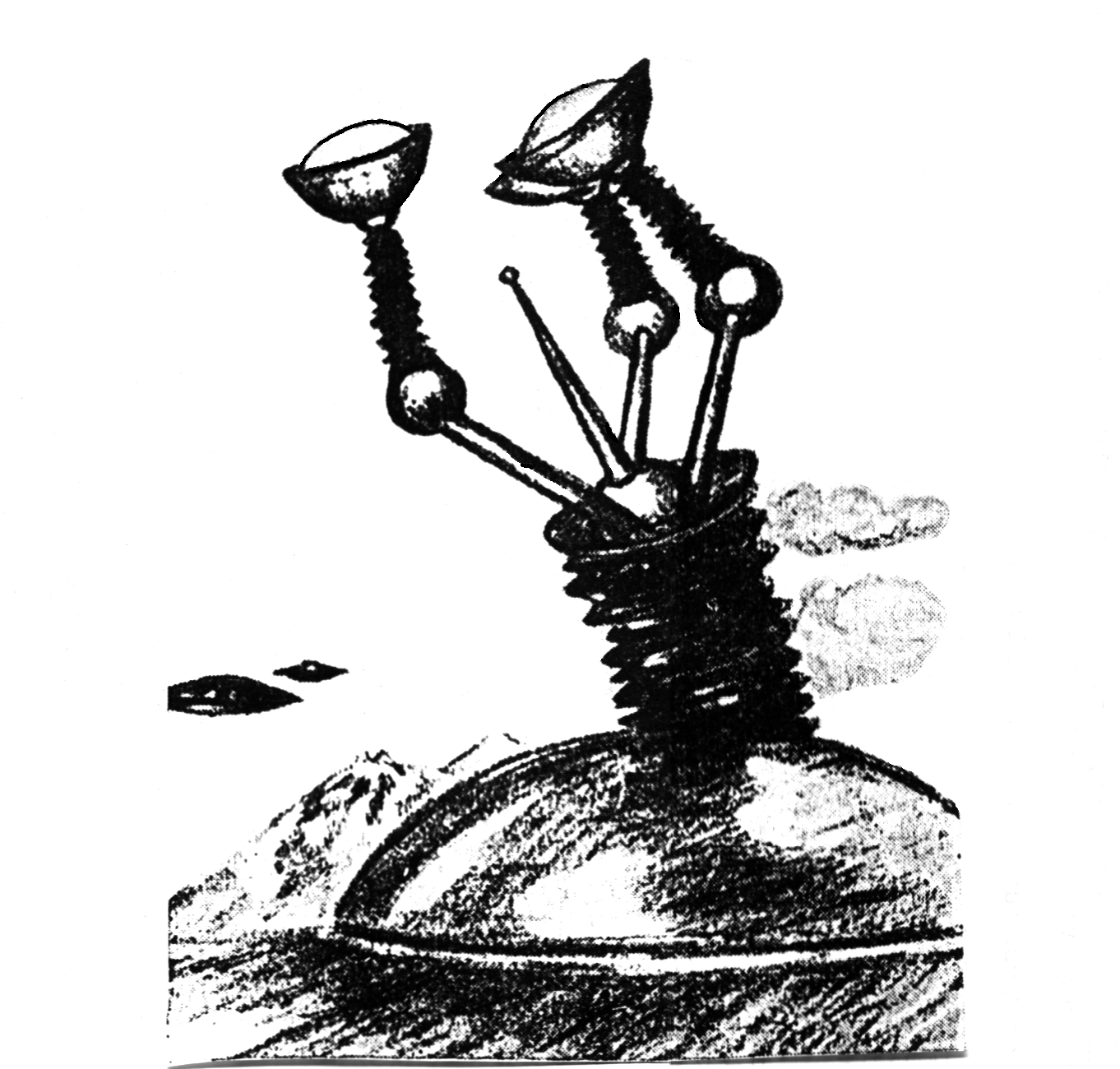 Picture: Extraterrestrial observatory.Psychic drawing by the MESSENGER of LIGHT JOHN SHERIDAN. Medium: Uwe Speer.Technical eyes that accurately observe our planet Earth from the space station SHARE. Even worse than anticipatedGREETINGS in the NAME of GOD! – Dear friends, this is ARGUN.Question	:	We talked about karma, about GOD’S JUSTICE, about REMUNERATION and PUNISHMENT…ARGUN	: You would like to know what kind of punishment awaits nuclear scientists, ungodly researchers and politicians. – Well, they all end up in a sphere for souls that committed inhuman cruelties. It is very difficult to describe this sphere as it is very difficult to find the right words.If many of your scientists, technicians or warmongers had an inkling of what they can expect after their terrestrial demise, they would not lift a finger in regards to weapons of destruction and human seductions. – What these souls can expect is far worse than one forebodes. People who sin along those lines will enter into darkness. 		You would probably also like to know now what the denotation “darkness” means in regards to our form of existence. Spiritual spheres cascade from the REGIONS of LIGHT down into the depth, down into darkness. There are therefore dim and semi-dim spheres – and also those that are absolutely dark.		Let’s assume that an evil person dies, a person that delighted in dishing our mental cruelty, or somebody who mentally tormented, abused and exploited his parents, or somebody who wilfully murdered out of self interest or similar sinners. When such a person leaves its temporal body, it will temporarily fall into a short sleep devoid of all consciousness. It will however suddenly wake up and realise that it is still alive and fully conscious. 		It now begins to contemplate its position and will try to physically stand up. It now ascertains that it no longer had a body to stand up with – and that it is surrounded by a deep, terrible darkness. In one word: Totally blind. This blindness is supplemented by deafness and all that it can hear are its own thoughts.		This soul now feels its way forward, but it has no solid ground under its feet and its hands also grasp empty darkness. Such a soul has the feeling that the whole universe is just a uniform darkness wherein it is completely on its own and abandoned by GOD and also everybody else. 		Its own thoughts however become louder and louder, they oscillate within this infinity so that they increase to an unbearable volume – and when this damned soul believes that its own thoughts have reached their apogee, he is far from being correct. 		Such thoughts drone with unimaginable force though the universe and continuously remind the soul of all its misdeeds, and this without an end being in sight. You know very well that man can hear his thoughts quite well in darkness; this soul however experiences a terrible fear, an indescribable dread about this continuous situation that seems simply inescapable. Such a soul can remain in such a situation for a hundred years and much longer, it is cold and futilely gropes for a spark of LIGHT. 		When such a soul begins to repent – such genuine remorse also takes years – a LIGHT can then approach this soul and take care of it. A BEARER of LIGHT or a MESSENGER of LIGHT will then try to lead this soul from its self-inflicted darkness, ergo to make it see again. This soul can however not recognise anything without remorse and atonement; its eyes will remain closed for the time being. The ears will also only open once the soul has recognised all its deeds and all the consequences arising from them. GOD does not deny any soul the chance of returning to goodness. Such a comeback takes much longer than one lifetime! ELIAS	:	May the FATHER’S blessing be with us now and forever. – You know that depending on the kind of life you live here, you will be entering a corresponding sphere. All of you want to achieve the highest. You strive for temporal things to begin with, because as children, you are unaware of the KNOWLEDGE of higher TRUTHS and WISDOMS. This is not your fault, but we are seekers from an early age. The fact that you did not learn the things you should have been taught first and foremost is due to the ignorance of your teachers, pedagogues and parents: Things like why you live here on Earth and why people are affected by death. 		The ignorance and the irrationality of those that undertook the responsibility of indoctrination and failed in their duties made this impossible for you. They didn’t bring you GOD’S TRUTH – they gained their wisdom from books and in university’s auditoriums. They did not ask GOD: “Are we teaching the right doctrine?”		We know from the history of the universe and from the Earth’s history about the destruction of worlds, about major events that had to take place, because the FATHER loves HIS children. – They trampled HIS LAWS into the mud; they preferred mundane things instead. 		Is it GOD’S POWER that creates everything or does it stem from within the brain of man? GOD will show us who is more powerful, when the scientist looks at the acquisitions he was able create out of his own abilities and sees that what he created according to his own laws does not work – that other LAWS suddenly apply and that all his knowledge in the fields of chemistry, physics and whatever else he likes to mention, all this knowledge gained in auditoriums does not benefit him. His own inventions will destroy him, because he didn’t believe that the POWER he created with was GOD’S.      		And as they continue to disobey these LAWS, thereby effecting calamities to such a degree not just on their fellow men, but on all other planets throughout the universe, GOD’S power will come into effect and these injustices will be revealed to all and sundry. They ought to feel the things they want to inflict on their fellow men, on their own body. They should lie in the bed they made for themselves. Be aware that help does not only come to you through human hands. HELP will also come from regions that mankind does not believe they exist. A POWER will come down to Earth in a form that only GOD’S children will be able to comprehend and understand if they are informed about these events; certain signs will tell them what to expect. 		“Mercy!” they will say, the cowards. This word will then have meaning for them; they will then learn that there must be a higher DESTINY, as they’re apt to say. They will then be virtually forced to believe in GOD and in HIS ALMIGHTINESS and those that still doubt this will have to journey along a path that will lead them even deeper into the darkness of ignorance.Dematerialisation (A monologue by ASHTAR SHERAN)We EXTRATERRESTRIALS are human beings made of flesh and blood. But our flesh and blood is however of various textures, even on our home planet.You here on Earth, we call your planet “SHAN”, are of a more coarse physical nature than we are due to your soul’s characteristics. There are however also a lot of people on our home planet that possess a more or less coarse physical nature. The higher our spiritual attitude in regards to the almighty FATHER, the more ethereal our flesh and blood and gravity will affect us less and less.You can actually observe this fact on your planet. Devout human beings, with an eminent spiritual attitude, walk upright and with a spring in their step, as if they were floating; one is able to determine their cheerfulness and their unconcern by the way they walk. But this is a very rare occurrence, because most people on Earth walk with a heavy footsteps, bend over, anguished and faithless – thoughts full of hatred and unhealthy passions and habits. These people are earthbound and they will remain so for a long time after there earthly demise.GOD alone can set you free!We also had to procure this insight first; the CREATOR then recompensed us with the ability to dematerialise. We are a large community united in GOD and all who have really managed to inwardly cleanse themselves, possess GOD’S spiritual POWER that enables them to dematerialise and rematerialise. A large community lives on our far distant home planet and it is light of foot and almost weightless. You would say: Semi-material. There are however also a lot of people on the same planet that have not yet reached this state, they have not yet inwardly cleansed themselves completely, they do not belong to GOD’S large COMMUNITY. The fact that you don’t deal enough with magic, that is to say, occult opportunities, is a great mistake – and when you do, you do it with a completely wrong spiritual attitude. Your first question is always: “What material gains do I have from this?” – Or: “How can I utilise these powers to gain advantage over my fellow men?” “How can I dominate the environment?” – “How can I amass gold or make money?” The first question however must always be: How can I refine myself?The greatest achievement of the people on Earth consists in that you have produced a Holy Scripture that reasonably accurately describes supernatural phenomena. The worst achievement of the people on Earth consists in that they have managed to falsify this Holy Scripture you call the bible, with thousands of absurd comments. You have created so-called dogmas for yourselves that made it impossible for normal human beings to comprehend higher forms of existences and phenomena. First amongst these phenomena is the phenomenon of dematerialisation. The home planet, meaning our planet, required a SAVIOUR, one that accepted all kinds of physical and mental suffering in order to bring us this KNOWLEDGE. But we neither persecuted this SAVIOUR nor falsified or misinterpreted his doctrines. We already know that there are many planets in the universe that are inhabited by human beings and that some of them have been redeemed by a SON of GOD.We know from a very reliable source that a whole series of dematerialisations have taken place on your planet. Your Holy Scriptures also reports about such cases. It states amongst other things: “The prophet was moved to another location, he was enraptured.”EXTRATERRESTRIALS suffer because of usWe are not prophets in the sense of the word, but we can change location at the speed of thought just the same. It is also possible for us to penetrate through solid materials in an ethereal state. – But these are exceptions even with us. We then have a similar experience to walking through water. In comparison to other planets, physical matter on your Earth is very solid. This fact causes us great difficulties. The moment we intend to take on solid physical form, we expose ourselves to unprecedented pain, similar to the suffering of a test pilot under extreme, excessive pressure.You had a SAVIOUR who sacrificed himself on your behalf with HIS LOVE. He called himself CHRIST and he is an example of weightlessness; because he walked fleet-footed over the sea. With his death he had command of the dematerialisation of his physical body. He was a SON of GOD and his DOCTRINES are well recognised as correct and progressive throughout the world. CHRIST was a TEACHER of humanity. He was full of WISDOM and SUPER-INTELLIGENCE, something probably nobody on Earth dares to doubt. You accept that these DOCTRINES are good – but you don’t act according to them!Why? When intelligence fails (A talk by the MESSENGER of LIGHT SEMARUS)The LORD paves the way for you, but you continuously cover it with rubble. Dear friends within the Earth’s plan!Man’s will, no matter where he or she stands, is a part of spirit and soul. You can freely apply your will. You have the freedom to guide your steps according to your will, but it is however dangerous to follow paths that are devoid of LIGHT. Therefore chose paths that are brightly lit, because it is a safer option to walk these, even if they are very uncomfortable at times.Mankind on Earth has unfortunately deviated from the main road and it is now lost. To put it bluntly: Mankind finds itself in a completely dark dead-end-street that does no longer allow progress. This is why you have to turn around otherwise you’ll never find your way back to the main road that offers the only opportunity to reach your DESTINATION. You have already lost a lot of time; the people on Earth could have been already very close to their DESTINATION. This destination is called:PEACE ACROSS ALL FRONTIERS!Of what use is man’s intelligence, if it fails him at crucial moments! When this happens – and it unfortunately happens to an unimaginable degree – free will also suffers if GOD wants it to.An eminent force stands over man’s intelligence and it is GOD’S POWER. You cannot expect the LIGHT to come to you! – You must seek the LIGHT and if you see the LIGHT in the form of a little spark in the distance, you must make all possible efforts to head towards this SIGNAL PYRE. Ever planet has its own assignment within infinite space. The Earth also has such an assignment and mankind doubly so. The Earth had a very decisive role to play for other worlds. But the fact is that development has come to a standstill here, because due to a blindfolded self-overestimation, the intelligence fails. Mankind has reached a focal point. Here, at this focal point, where good and evil amalgamate and consequently create an inextricable chaos, mankind and all its achievements stand at the crossroads of the great CREATOR. – In this extremely dangerous situation man’s intelligence however fails to find out just how far his own will is capable of making the right decisions.Also no nuclear power for peaceful purposesYou can see as far as the first bend in the road, you will then have to decide how you want to proceed. Mankind’s fate clearly stand before you, glorious and devastating at the same time, because without GOD’S LOVE and GRACE, mankind would be lost, at the mercy of the insanity of a few despots on this Earth. We give nuclear research its due, but what you get up to is not nuclear research, but an abuse of the highest force. Nuclear research for peaceful purposes is also not yet appropriate; it is unfortunately pursued in the wrong direction. For as long as you don’t protect yourself with appropriate shielding mechanisms, you will not gain dominion over the creeping death radioactivity represents. You underestimate its real dangers! It is unimaginably enormous! – But you are as pleased as little children when they see a firework. A lot of you will not believe me when I assert that the intelligence fails. The intelligence fails at the very first thought about a personal GOD.The intelligence fails when a UFO appears in the sky that either sends or screens it light rays.The intelligence fails when one thinks about the occupants of an UFO.The intelligence of all the sciences and of politics fails when dealing with the problems of peace. Peace cannot be enforced through mass murderous means of an ungodly humanity. But this is exactly what you intend to do. – We are most accurately informed about this! How can something invisible be accurately informed?I ask you the question: How can invisible thoughts prepare the demise of a human race? Intelligence cries out for security. World peace implies such security. But where threats exist, there is no security and where there is no security, there is no peace. – This is a sophistically devilish game.Let’s assume that the western hemisphere is successful in conquering the eastern hemisphere with the application of immense force. This force would be akin to a boomerang; because nobody would be able to lead a healthy life for any length of time. Those who strive for peace must renounce all forceful interventions. But as they don’t like to renounce coercion, they are not interested in peace at all. There is no way that you could achieve peace under present circumstances; it is impossible and beyond discussion. Only GOD can bring you peace! – Therefore don’t concentrate on peace, but on the cessation of treats and violence.  Seen from the highest vantage point of the OTHER WORLD, neither the western nor the eastern hemisphere is correct:There are just as many non-believers in the western hemisphere than in the eastern. The only difference lies in the fact that there are people who are publicly allowed to go to church, to pray and assert that they are Christians – but who are far from having a genuine BELIEF in GOD. There are people on the other hand though who are not allowed to publicly go to church, but who pray in spite of this and who possess a genuine BELIEF in GOD. Both sectors of this humanity here on Earth are controlled by a system that runs contrary to true INSIGHTS. Therefore allow those that are not permitted to go to church to pray at home.Therefore do not point your finger at others if you are not convinced yourself, but pretend to be convinced in public.Agreement here on Earth is only then possible, when the general progress of the people on Earth is looked upon as a whole – and interests of state are not placed in the foreground.When UFOS and EXTRATERRESTRIALS familiarise this world with the wonderful phenomena of a fourth-dimensional existence, the people on Earth on all continents will gradually gain a better insight in regards to questions of religion. Eliminate hydrogen bombs and nuclear armament; this would be the first step in regards to securing the safety of this planet.Hydrogen bombs have absolutely, I mean, absolutely nothing to do with your future energy supply.  Not everything in the eastern hemisphere is negative – and not everything in the western world either. There is presently a false spiritual attitude throughout the world and it leads you visibly into darkness. The reason why the great CREATOR still holds back HIS COMMAND for action is due to the fact that HE still hopes for a spiritual sign from HIS children.Sophistic: [lat. sophisticus <Greek. sophisticós] subtle, pedantic.The voice of conscience (A monologue by the MESSENGER of LIGHT ELIAS) The FATHER sends HIS special ENERGY to those of us that seek the TRUTH. All of us try to live our life in a way that is attuned to our CONSCIENCE. – Have we ever thought what this means: Our CONSCIENCE? What do you imagine it to be? What does it really mean: CONSCIENCE? Nobody has ever seen their CONSCIENCE, but certainly felt it. It is SOMETHING within us that occasionally depresses us, but occasionally also allows us to experience joy. The joys we sometimes feel are not always born from goodness. When our CONSCIENCE bothers us, we know that we have done something that is not compatible with GOD’S WISHES! Even though we might not admit it, we do know that this is so, because nobody can deny the existence of their own divine EGO within themselves. Our CONSCIENCE represents GOD’S GRACE within us!There are scientists, technicians and statesmen who do not acknowledge their INNER VOICE of CONSCIENCE. These people do not have GOD’S GRACE within themselves – and this is why they become instruments and playthings of sinister spiritual forces. They are to be pitied; they are completely unaware that they are bereft of their own opinion and their own thoughts, because they regard themselves to be very knowledgeable, some of them even omniscient. There are a considerable number of people who enjoyed a good upbringing, who were enrolled in an excellent, well, a famous school and later graduated from several universities. They have one or more doctor’s degrees, are appointed professors and gain a worldwide reputation. They are suddenly asked: “What are your views on GOD?” – They frown and clear their throat a number of times. “Who on Earth still believes such fairytales? The branches of science I studies do not allow such an assumption to arise. I am still alive - and if there really was a GOD, HE would have annihilated me and many, many of my colleagues also long ago. The fact that I am still alive represents the best evidence that there is no GOD – and I don’t just survive, I’m having an exceptionally good time!” What negative thoughts!The voice of CONSCIENCE has been slain by the knowledge that has been drummed into them. The ALMIGHTY’S grace no longer has a place within the corrupt souls of these people. They only comprehend formulas and they talk parrot fashion: “X is X and still an unknown law, but we will get to the bottom of it, because everything is natural and everything takes place according to the laws of nature.“ What kind of world; well, what kind of universe would we live in, if not everything would run according to the laws of nature?The so-called “unnatural” that does exist is not unnatural, but as natural as anything else that exists. The OTHER WORLD, with its different structure of existence and LEVELS of VIBRATION, is not unnatural, but extremely natural, even if it not adapted to your senses. Music or speech transmitted through radio waves only become perceptible to your senses once these OSCILLATIONS are converted by a receiving set and accurately adapted to your sensual perceptions. But the opposite is also possible, namely that the senses metabolise and accurately adapt to higher VIBRATIONS, this is also not unnatural, actually very natural, but a bit of a rarity. The VOICE of CONSCIENCE vacillates telepathically, but it cannot be perceived if the higher SENSES are destroyed. This however is not unnatural, but a self-inflicted calamity, not just for the individual, but also for the broader community. Those without a VOICE of CONSCIENCE are, like an insane person, a danger to public safety and may not assist in solving mankind’s problems. – There is a specific characteristic present, namely that these people regard themselves to be super-normal and the rest of the community as dumb.If you want PEACE, JUSTICE and PROGRESS, you have to thoroughly comb through the sciences, technology and politics with a sturdy comb. It is certainly worthwhile!Great things are in the pipeline (A monologue by the MESSENGER of LIGHT ARGUN)GREETINGS in the NAME of GOD!Dear friends, great things are in store for you.This year could harbour many surprises and changes. Question	:	Can you please tell us what it is all about?ARGUN	:	It is about epoch-changing inventions by individual people on Earth and about other things connected with UFOS.Question	:	Were the flying objects sighted over England UFOS?ARGUN	:	Yes, absolutely. A number of UFOS will appear on radar screens this year.Question	:	The plane that went missing in the USA has not yet been found.ARGUN	:	Some remote-controlled objects sent from Earth have been hijacked by UFOS. The EXTRATERRESTRIALS require them for further studies.Circle leader: This is strange; they take something that is not theirs?ARGUN	:	The EXTRATERRESTRIALS have at this point in time no other option. Question	:	The papers report about the comet “Arend Roland” who is to make an appearance in May 1957. Is this a predicted comet that will take the Earth into its field of influence to then release it again once it has been cleansed? ARGUN	:	That’s roughly the gist of it. The comet however will not represent a danger to the Earth, because it will soon distance itself again. Question	:	“Lake Alviano” near Rome is about to change its colour from a deep blue to red.ARGUN	:	The colouring of the lake is due to UFO-radiation, similar to what happens to an overcast sky at night. The clouds also turn red due to UFO-radiation. If it wasn’t for the presence of this UFO-radiation, this particular latitude would be severely contaminated with radioactivity. Apart from this, these rays are an excellent camouflage; they largely allow UFOS to approach unnoticed.Question	:	Are these UFO approaches a direct result of our nuclear tests?ARGUN	:	They are also a consequence of these experiments; however the unremitting armament, put more precisely: The arms race, forms part of it. Question	:	Apart from the arms race, science and technology represent a kind of security for mankind, as it is of the opinion that the human race must search for new sources of energy.ARGUN	:	The directions this research has taken are false! The sciences are already in the process of finding new directions, but this isn’t easy and it will take some time. Enormous energies can be extracted from atoms in a different way and this without resorting to nuclear fission. The atom must not be blown up, it must not be rent asunder and this is where the following biblical verse comes into its own: What GOD joint together should not be put asunder!		The atomic structure represents a planetary system in miniature. What would happen if the solar system, with all its planets, were rent asunder? – The whole universe would suffer from the effects! 		Dear friends, the sciences and research have no real concept of ORIGINAL CREATION and of the actual nature of the divine universe. This is why I will give you an explanation today; this explanation serves the purpose of giving you the key to finding the future energy supply for this Earth – and if this key doesn’t fit right away, it can be filed into shape to fit correctly. The original creation of the universeARGUN	:	In order to make this comprehensible to you I will go way back into the past, even further than the bible’s First Book of Moses (Genesis):		GOD’S unimaginable POWER created an enormous core at the centre of the so-called universe that can only be measured in light-years or millennia. This core contained an unimaginable amount of energy, a CUMULATIVE OSCILLATION or the most extreme heat. This unimaginable glowing sphere in space reached an inner strain that has only occurred once before throughout all of CREATION. The periphery of the glowing sphere hardened at the same time; it turned into a very solid mass, into physical matter, let’s say: ORIGINAL MATTER. 		This inner energy that continuously amplified became so powerful that the casing of the enormously immense sphere was no longer able to withstand it and exploded throughout the whole region. It was the explosion that took place within GOD’S eternity. The billions of larger and further billions of smaller pieces of debris, as well as trillions of further pieces of debris were flung incredible distances through the universe. It was the CREATION of the cosmos. 		Glowing, gaseous and boiling drops of fluid matter raced through space. It began as an enormous chaos, but universal fragments gradually ordered themselves according to size, weight and solidness; they adopted the correct distance in relation to one another. These fragments of the divine UNIVERSAL SPHERE however maintained their formidable impetus or velocity. They maintained the whirl or twist they received through the initial explosion according to their nature or texture.		As the CREATIVE EXPLOSION took place, the UNIVERSAL SPHERE burst at a “seam” as it were, whereby each half disintegrated separately. The result of this was that the entire content of this glowing mass was flung into space in the shape of a wheel. An innumerable number of these inner core fragments still twinkle in the night sky as so-called milky ways or galaxies. 		GOD created the universe in space with this POWERFUL EFFORT. The universe therefore did not gradually come into being, but was created through a nonrecurring act from the enormous greatness of an unimaginable energy source. This also explains the relatively equal age of the stars. Question	:	We are extremely moved and impressed by this description. Such a CREATION PROCESS is quite comprehensible. This would however mean that the spiral nebula theory is absolutely wrong.ARGUN	:	They also originate from the total volume; they are however joint by the energies emitted from not yet cooled down heavenly bodies. A myriad of individual explosions of fragments took place after the initial explosive creation process. Question	:	Does this mean that a planet is the fragment of a sun?ARGUN	:	Compared to the sun, a planet is a much smaller fragment. Question	: What is the significance of comets?ARGUN	:	They are also parts of the original mass that have not yet fallen into line and this is why they trace elliptical and not circular orbits. They are stragglers of the loose or gaseous mass flung into space, therefore the last fragments and this is why they did not have sufficient time to adapt to the general order of things. Originating from the centre, their velocity was less than that of the fragments at the periphery of the SPHERE and their travelling distance therefore also longer.Question	:	Are the elements found on stars the same everywhere?ARGUN	:	The basic elements are the same to a high degree; but certain transformations have taken place on various stars. Question	:	The basic element of the nonrecurring EXPLOSIVE CREATION PROCESS was fiery energy. Of what importance are oceans then on our Earth?ARGUN	:	Water also consists of atoms and these are also just converted atoms of a fiery nature. Question	:	Is this where the secret of inexhaustible energy lies?ARGUN	:	Yes, I was trying to insinuate this. This energy must not be used for explosions. It contradicts CREATION’S natural laws. Water and earth were created in one CREATIVE EXPLOSION. The re-transmutation or transformation of physical atoms must not take place in a second explosion, because the atom doesn’t just transform itself back into energy, it also transforms into a completely new form. This new form stands in contradiction to the WILL and ORDER of the CREATOR. 		If this unlawful transformation of atoms continues nevertheless, VIBRATIONS and radiation are created that must have catastrophic consequences for the existing world order, that is to say, for CREATION. The people on Earth have no idea of how these completely innovative rays behave in the cosmos. Forbearing is not a weaknessQuestion	:	The Catholic Church does not support a moratorium on nuclear tests. The Archbishop Cardinal Frings from Cologne mentioned in a speech in Tokyo: “Every nation has the right to defend itself, this right however includes the commitment to not deal with nuclear bombs in an irresponsible manner.”ARGUN	:	The Earth will soon reach the point of inflexion. If still nothing happens in a positive sense, a big “bang” will ensue and the lights on Earth will go out for ever. The major despots are already getting the jitters. They fear this monster called “atom”. These people gradually tremble about their own existence and whish that the carefree freedom of the past returns. – Their pangs of remorse are still in their initial stage. 		If the world realises these mistakes – but it has to be soon – it will not be too late; it will not yet be lost. There are already some scientists and statesmen who desperately try to emerge from this quagmire. The first step out of this dangerous quagmire would be the unification of Germany. A conclusive political reform can then take place right across the board. Research into rocket technology does not have to cease, it does no harm in space. The people on Earth are allowed to gain a view of space. Such a vista into space will make researchers and technicians ashamedly realise just how culpably arrogant they have been. 		Present attempts to split atoms are not to be condemned if they are kept to minimum levels. One single or no more than two secured nuclear reactors can be used for scientific purposes. This research can have great benefits for certain diseases, like for instance cancer, blood disorders and skin diseases.Atom doesn’t just stand for death, but also for life!		When research is carried out for peaceful purposes, the required ADVICE on how the radiation can be kept under control will be forthcoming. It is presently too early for this advice to be given. The situation must be absolutely clear so that no about-face can take place. The differences between politics and religion must fist be settled and an amalgamation must take place.Don’t believe for a moment that GOD does not do something in this world! Forbearing and patience are certainly not things one should be ashamed of, they show tolerance!		EXTRATERRESTRIALS are also not prepared to watch on whilst a human race heads for disaster. Tolerance however demands that no force is applied. This sanction remains GOD’S prerogative!Question	:	Are you aware of the reasons why governments try to keep the existence and the approach of UFOS a secret? ARGUN	:	Yes, they know of no other options, because they are ignorant in regards to the POWER of these interplanetary visitors.  Governments are however aware that they bear the responsibility for all the injustices of this world and they are afraid of being asked to give account to a more powerful and higher FORCE. 		Governments are by no means interested in any progress or in higher insights they could glean from EXTRATERRESTRIALS, their whole attention is limited to finding out what kind of powers and weapons these UFOS possess. One deliberates back and forth whether the terrestrial armaments suffice to begin a fight with UFOS in case of an emergency. One would not like to introduce any innovations in any case, least of all if there is a chance that visitors from other planets might criticise them and call them to account. 		As is always the case in these situations, governments wait until calamities strike them and the nation. They want to pretend to the world that they were hardly aware of any of this in case their fears become reality. 		Governments are also not interested in whether UFOS are occult, whether they can dematerialise or not, they are only interested in everything physical and technological in regards to them. 		However when messages from EXTRATERRESTRIALS emerge that point to GOD and HIS LAWS or use the word “CHRIST”, one doesn’t just smile, but blasphemes into the bargain and calls these messages a pack of lies. 		The present situation here on Earth is completely opaque. Just how things develop in the future cannot yet be determined. But if mankind on Earth should move towards a Third World War, the whole INTERPLANETARY COMMUNITY will take a stance. A contention will ensue that will not just take place here on Earth. Your sciences and your politicians lack the true FAITH to even consider such a possibility.The universe is controlled (Questions for the MESSENGER of LIGHT AREDOS)Question	:	Is there actually a possibility that the human race on this planet could inadvertently destroy itself?AREDOS	:	GREETINGS in the NAME of GOD!		Mankind can only physically destroy itself, never spiritually. It would be more appropriate to ask why the human race does not believe in a divine ORDER.Question	:	Can you tell us something about this? AREDOS	:	All EVIDENCE of GOD’S EXISTENCE has been abstract in some respect up to now. For instance, various theories have been established. But what is a theory? The TRUTH is that the world and the universe exist.This universe is guided, otherwise chaos would reign! You can look wherever you like; a mathematical order reigns everywhere and this verifies GUIDANCE.		But mankind has now interfered with this mathematical order and disturbed this order to a considerable degree. Do you really believe that the CREATOR and CONTROLLER of all existing worlds remains inactive about this and does nothing? – HE has already started something. HE called upon EXTRATERRESTRIALS, HIS ALLIES, to take control of the terrestrial human race. – It is not curiosity that brings EXTRATERRESTRIALS to this planet, but a higher ASSIGNMENT. Question	:	Why don’t they visibly appear to all and sundry?AREDOS	:	Mankind has thought along the wrong lines for millennia. The moment foreign people or beings appear en masse and enter the territory of states or nations on Earth – it matters not whether they’re terrestrial or extraterrestrial – they are regarded and treated like intruders, like enemies. 		EXTRATERRESTRIALS are also aware of this, because they have observed you. They are perfectly aware that they cannot come in droves at this point without exceedingly frightening you. In their panic, the people on Earth would behave completely irrational and show feelings of animosity towards the EXTRATERRESTRIALS. This is why they only gradually make an appearance, unless they’re forced to employ their whole flotilla one day. Question	:	But EXTRATERRESTRIALS have expressed their good intentions in their messages.AREDOS	:	These messages are simply not believed. Even if the governments on Earth were to asseverate their friendship, the EXTRATERRESTRIALS would not take notice of this, because you do not know what true FRIENDSHIP is all about. Question	:	Will the EXTRATERRESTRIALS verify GOD’S EXISTENCE in one way or another?AREDOS	:	Yes, they will certainly do so – and very convincingly indeed. An earthling by the name of Kierkegaard appropriately said: “GOD’S EXISTENCE cannot be verified by the mind. This EXISTENCE is justified through faith. It demands a leap of faith. Faith must therefore be evidently verified, before GOD can be verified!Doubt lurks at the principles of religion.Denying GOD is an act of defiance within man andAtheism is negative theology.		Atheism justly refutes the insufficient EVIDENCE of GOD’S EXISTENCE. Man’s power of imagination is not sufficiently pronounced to comprehend GOD’S PERSONALITY. This is why it would be of no specific consequence if UFOS would simply turn up as a technologically highly developed race of beings, to demonstrate the capabilities of their space ships. Their ASSIGNMENT goes well beyond that; they are here to simultaneously evoke supernatural phenomena and verify that they do have control over these phenomena.The beauty in nature and of other worlds has not been created by blind forces!		Your nuclear physicists have specifically verified that there is a mathematical order. The ORDER prevailing throughout the universe has a great, incomprehensible mind; otherwise it could not be called an ORDER. The disorder in regards to the cohabitation between the nations on Earth verifies that reason is lacking. The power of reason is certainly present, but it is subdued through raw violence. 		The EXTRATERRESTRIALS	 will endeavour to replace part of this power of reasoning in order to introduce ORDER.American experiments (By Herbert Viktor Speer, leader of the Psychic Peace Circle, Berlin)Dr. Weinsheimer from the USA undertook an informative experiment. This researcher experimented with a number of selected, very intelligent and healthy students. They were placed in completely darkened cells that were so isolated that not the slightest bit of light or noise was perceptible. Wrapped in cotton wool and with wax in their ears, these volunteers did not have the slightest opportunity of any organic perceptions with their senses. Once in this state, it didn’t take long for all of them to hear voices that talked to them and – like with any normal person on Earth – they could have a sound and sensible conversation with. Put in scientific terms: They “hallucinated”. The sciences were once again confronted with an “enigma”.   The reality is that we are not dealing with customary hallucination, but with clairaudience, something occultism has already completely explained and verified. The students, bereft of their normal organic functions of their senses, engaged their spiritual side, they utilised their spiritual sensory perceptions and became psychic. This brought about communication on a spiritual level. These types of enhancements of the spiritual senses are well known in mystics and cloister hermits. There are schools in Tibet where clairaudience is taught. There are also sects and temples in India where an enhancement of the senses is achieved through various means. At a convention of 500 rocket scientists in San Diego, a very informative experiment was carried out also. The psychologist George T. Hauty locked four volunteers, who were eminently rational and able to form their own opinion, in a flight deck simulator constructed for this specific purpose that had all the prerequisites of a space shuttle. It also didn’t take long and the four tested individuals saw men with silver helmets equipped with screens that looked remarkably like strange Spanish soldiers. Doctors and psychologist were unable to explain these strange, but accordant “hallucinations”. There are lots more of these types of reports – and it is always men with silver helmets that appear in connection with space ships. If one compares the psychic drawings the otherworldly MESSENGER of LIGHT JOHN SHERIDAN transmitted through the medium Uwe Speer, one finds that the experiments and their associated “hallucinations” – better called astral visions – completely coincide with these drawings. These drawings came into being well before these experiments in San Diego took place. 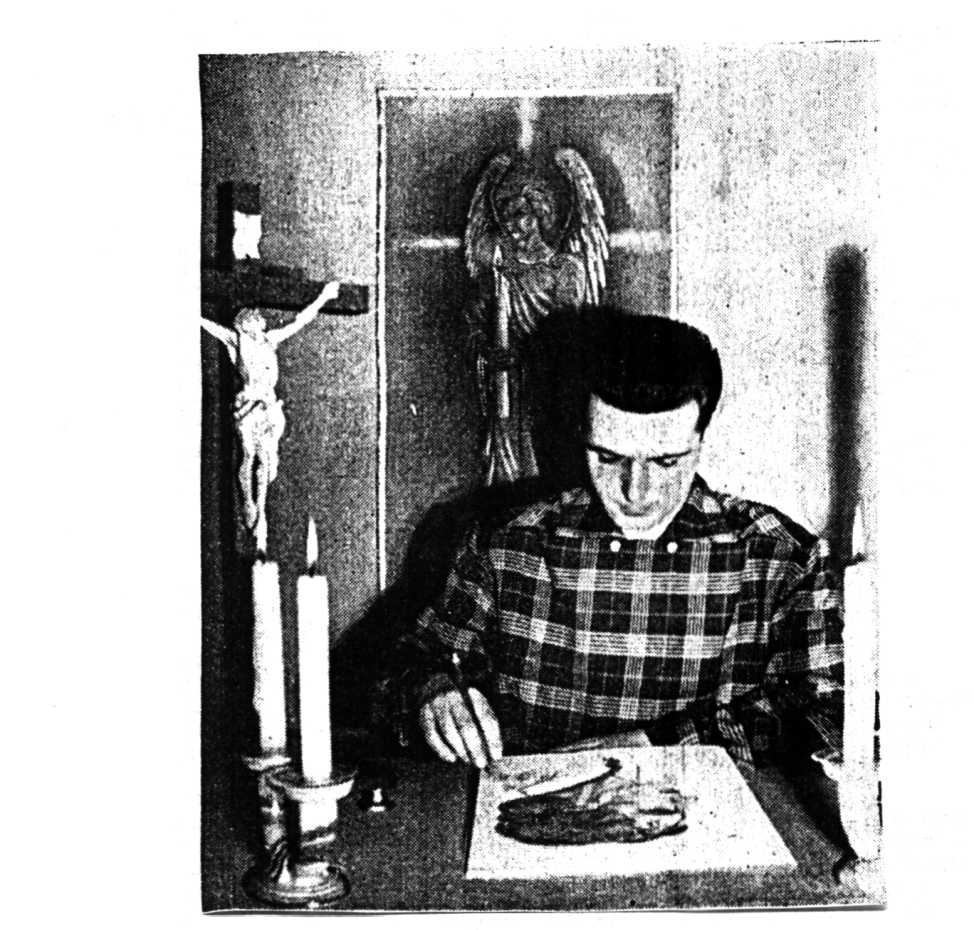 Drawing: The writing and drawing medium Uwe Speer who was trained through otherworldly GUIDANCE. The medium performs extremely accurately by allowing himself to be totally guided. What do UFOS have to do with Christendom?Question	:	We read the following in a publication: “One should not exploit the appearance of flying saucers to start a new wave of abandoned enthusiasm that will diminish the values of Christianity. Only a small section of the people on Earth really does believe in CHRIST on the one hand, and ever since Christendom came into existence on the other hand, it has disgraced itself to some degree in the name of CHRIST. Flying saucers would therefore have nothing to do with the Christian faith and with Christendom. SEMARUS	:	CHRIST taught the same things the REDEEMER of the EXTRATERRESTRIALS taught them, namely the same path to GOD. One could rightly call EXTRATERRESTRIALS Christians. What meaning is in a name, a denotation, when its concept is not aligned with it? The EXTRATERRESTRIAL’S religion, respectively their faith aims in the same direction. Question	:	Are the EXTRATERRESTRIALS familiar with the name “CHRIST”?SEMARUS	:	They are well acquainted with it, because a large section of the EXTRATERRESTRIAL population is optimally informed about all terrestrial occurrences on this Earth, the way the government of a nation is informed about occurrences in other countries. The name “CHRIST” is a concept that has terrestrial and extraterrestrial meaning. Question	:	Is there a so-called brotherhood between the planets of the other solar system?SEMARUS	:	CHRIST called himself one SON of GOD, and HE certainly was. – GOD however has a number of such SONS; they came down to planets inhabited by people in order to redeem them from evil.Question	:	The pope in Rome emphasised that he had no objections to ufology. He does not forbid his followers to deal with space people, because they come from another solar system, that is to say, they have not suffered the biblical “Fall of Man”.ARGUN	:	Dear friends, do not believe that the “Fall from Grace” only happened on Earth. It is true that the EXTRATERRESTRIALS were redeemed thousands of years ago, but they would not be where they are now, without a SAVIOUR. The biblical “Fall from Grace” is symbolically depicted; the apple embodies GOD’S LAWS and the snake embodies sin.Question	:	 Is it true that ASHTAR SHERAN has known CHRIST for a long time?ARGUN	:	ASHTAR knew CHRIST from a previous life on Earth, but not on this Earth! CHRIST only once incarnated on this Earth. There are however kindred souls on this Earth. There are souls who have a lot of CHRIST’S characteristics, they are spiritually visited by HIM, but they are not always aware of this. HE also visited the pope, that is to say, CHRIST appeared to him in the astral, and he was able to remember this visit. Question	:	Man in his role as researcher, scientist or politician still commits this “Fall from Grace” even now by disregarding GOD’S LAWS. Are we dealing with matter of fact people here or does their power of reason break down?ARGUN	:	There is nothing wrong with their power of reason, but it is unfortunately applied completely incorrectly. If these people had a little more insight and FAITH in actualities, they could positively create absolutely excellent works that would not only benefit the people on Earth, but GOD also. Feelings, perceptions and mind must work hand in hand!		The natural sciences have completely detached themselves from theology. Theology unfortunately is not quite in order and theologians are only people after all; but the natural sciences and theology must become one, because it is completely erroneous to give the denotation “nature” a completely different meaning than that of the divine ACT and divine CREATION. Cause and effect (A monologue by the MESSENGER of LIGHT ARGUN)GREETINGS in the NAME of GOD!There is a divine LAW that says that every cause results in an effect. Laws written by people can be rescinded. Only GOD alone can rescind divine LAWS, but they are so wise and anchored that there are no reasons to abrogate them. The human thought process alone constitutes a cause and out of this ensues a visible effect. When there is no peace and only wars reign on Earth, you’ll find that the human thought processes in that direction are the actual cause. GOD thinks differently – and HIS THOUGHTS also have a visible effect. If this wasn’t so, life on Earth would have ceased to exist a long time ago. Mankind on Earth is allowed to exist from one reprieve to another. But the time has come where man shortens his own reprieve, well where he directly renounces GOD’S GRACE. Therefore, what would happen if GOD was not LOVE and PATIENCE personified?Mankind’s technical and material knowledge has made great strides particularly over the last 50 years. Technology and materialism now turns into mankind’s archenemy. The law of cause and effect is once again apparent here. Technological development without RESPECT for GOD and without FAITH in GOD is one cause that must have negative repercussions, because it contradicts the divine PLAN!The material development is also – without regards to a higher ORDER – a cause that leads to material anarchy. The effect of this anarchy is apparent in hydrogen bombs. Terrestrial science can only partially and superficially notice these effects, because it is completely inexperienced in that direction. Material anarchy means: Molecular lawlessness! You would have already observed a similar process, but you attached too little importance to it, the situation is much worse than you forebode.The explosive dissolution of atomic structures leads to a completely new creation of energies.These energies never existed in this form throughout the universe before. This is where mankind turns creator under a demonic influence. Mankind however is not GOD. The ORIGINAL CREATOR possesses greater POWERS, WISDOM and EXPERIENCE and nothing happens from HIS side that will endanger HIS WORKS.However, the creations arising from the commutation of atoms constitute a danger to the universe. Particularly the commutation of hydrogen atoms leads to new VIBRATIONAL UNITS that have nothing short of a catastrophic effect. This type of nuclear fission is not a direct splitting of the atom whereby the electrons around the core remain the same. No, the electrons around the core are completely transformed, they lose their divine ENTELEGY and behave anarchistic, and they are no longer subject to any divine LAW.The consequences are impossible to predict. Once something has been created, it isn’t all that easy to obliterate it. A new creation can also set a precedent. Some of the effects of such new creations of energy without divine ENTELEGY are already known. GOD is already aware of them and the EXTRATERRESTRIALS also.I will paint a picture of your future accordingly:All molecules throughout the universe, all organic cells, all atoms and ethereal vibrations and all magnetic energies spring from GOD’S will and are inoculated through HIS WILL. All of these CREATIONS – and the human soul is part of it – are open to HIS influence. The transformation into new energies that did not exist before will not be influenced by GOD, because they elude the LEGALITIES. These dangerous outsiders do not submit to the ORDER of things: They not only attack CREATION, they represent a boomerang in the hands of the devil; because even negative creation suffers from their effect.This danger – if one can still call it that – is and remains ungodly and god-antagonistic to the end. But as a law of cause and effect exists, you are unable to avoid this effect.These terrible affects are:Future generation of mankind on Earth and probably on other planets also would be born degenerated. The climate would decidedly change in the future.The magnetic force-fields between planets would dissolve or shift.The rays of the sun would change their relationship in regards to the atmosphere.Skin disorders and organic changes would affect all living things.The flora of the planet would be gradually poisoned and produce mutations with no prospect of an end in sight.The human body would also tend to produce mutations.The water in aquifers would adopt characteristics that endanger everyone’s existence.I believe a said enough.We hope that GOD’S WISDOM has something to counteract this terrible sin.Risking life and limb, EXTRATERRESTRIALS work feverishly to intercept and to destroy the dangerous outsiders of ethereal creation. How can they win this battle if new monsters are continuously flung into the air, into space? Mankind is actually sawing off the branch it is sitting on!Epilogue (By ASHTAR SHERAN)We did not write these lines via thought transference, not through intuition or inspiration, but with our own hands. We were assisted by GOD’S favourite MESSENGERS of LIGHT every now and then. These INTELLIGENCES are associated with GOD and with us, because death does not separate us -, it actually brigs us closer. All of humanity, not just limited to this Earth, who makes its home throughout the furthest regions of the universe – no matter whether visible or invisible –is one great family. All of us are brothers and sisters and we have to experience the same fortunes or misfortunes. The journey is infinitely long and it would be senseless to live or to exist here or in the hereafter, if not every single one of us had a MISSION. We are all little workers of our omnipotent CREATOR.A lot of people unfortunately do not know whether they’re scientists or kings, they should however endeavour to gain this insight; because the right attitude shortens the long journey.I know that there are a lot of people on this Earth that cannot give these lines credibility, because they never made an effort to seek higher TRUTHS. These people lack experience, they only deal with mundane, let’s say: terrestrial things. This Earth is in great danger!Its population is in an even greater danger!GOD’S universe is in danger and this is why we try as best as we can to help this world. We come with LOVE, PATIENCE and HARMONY. We do not come with dangerous weapons. Weapons do not bring peace.Brute force is not progress.Egotism is not the way to go.Godlessness is no insight.Politics is an aberration.Brotherly love is one advanced possibility.Communication is a peaceful act.Extremes represent defiance.Limitations are obstacles.GOD’S SECRETS are not toys to play with!We come in order to fulfil GOD’S WILL, in order to lend assistance in a dire situation you’re not completely aware of. We are trying to make you aware of it.GOD’S HELP is nearest –when the need is greatest!ASHTAR SHERANINDEX